Република СрбијаПредшколска установа  ''Моравски цвет''  ЖабариБрој: 304Датум:  26 . 07. 2019.	На основу члана 126. став 4. тачка 17) Закона о основама система образовања и васпитања (''Службени гласник РС'' број 72/09,52/11,55/13,35/15,68/15..88/17,10/19) и члана 59. став 2. тачка 19.) Статута Предшколске установе ''Моравски цвет'' Жабари , директор Установе сачињава ИЗВЕШТАЈ О РЕАЛИЗАЦИЈИ ГОДИШЊЕГ ПЛАНА РАДА ПРЕДШКОЛСКЕ УСТАНОВЕ  ''МОРАВСКИ ЦВЕТ'' ЖАБАРИ ЗА РАДНУ 2018/2019. ГОДИНУ УВОДНЕ НАПОМЕНЕПрешколска установа ''Моравски цвет“ Жабари (у даљем тексту: Установа) на основу Годишњег плана рада за радну 2018/2019. годину остварила је делатност предшколског васпитања и образовања и дневни боравак деце узраста од 6 месеци до 6,5 година. Годишњи план  реализован је у складу са постављеним циљевима, потребама средине, материјалним и кадровским могућностима установе и законским прописима. Обезбеђени су услови за правилан сензо-моторни, интелектуални, емоционални и морални развој све пријављене деце. Посебна пажња посвећена је заштити и очувању здравља деце и њиховој безбедности. Припремни предшколски програм организован је у објекту у Жабарима и Александровцу.МАТЕРИЈАЛНО - ТЕХНИЧКИ УСЛОВИ ЗА ОСТВАРИВАЊЕ ДЕЛАТНОСТИ	Установа располаже са једним наменски грађеним објектом за боравак деце предшколског узраста који је због малог капацитета дограђен монтажним објектом  прилагођеним за обављање делатности.  Постојећи капацитет оба објекта је био попуњен. Простор за боравак деце за сада релативно задовољава потребе, осим за активности физичког васпитања. Овај проблем може се превазићи одржавањем активности у дворишту када то временски услови дозвољавају.	Стање опремљености релативно је добро. Део похабане опреме  се замењује сваке године. Све радне собе опремљене су дидактичким материјалом, али је неопходно да се он допуњава због хабања, што се и чини сваке године у мањој или већој мери, у зависности од материјалних могућности. Установа је добро опремљена аудио-визуелнм средствима,за музичко васпитање користе се двa синтисајзера.  Васпитне групе имају телевизор, видео, ДВД и касетофон. Предшколска група има мултимедијални центар. Деца у центру за мултимедију  уз помоћ одговарајућих образовних софтвера за предшколце уче уз помоћ рачунара, по принципима најсавременије образовне технологије и у ту сврху набављени су одговарајући мултимедијални софтвери. Како рачунар има велику мотивациону моћ представља моћно дидактичко средство у рукама компетентног васпитача. Нарочито је погодан за индивидуализован рад и кооперативно учење у пару. Из тих разлога скоро све васпитне групе опремљене су новим рачунарима, а оне које нису биће у току нередне године. Установа поседује  дигиталне фотоапарате у скоро свакој радној соби, скенер, ласерске штампаче, дигиталну камеру и видео бим. 	Допуњена је стручна литература и дидактички материјал, извршена замена дотрајалог намештаја  донацијом коју је установа добила од Електропривреде Србије у висини од 390.000динара, строго наменских средстава. 	Објекат се редовно одржава, а нарочито када је у питању безбедност деце.  За време летњег распуста окречени су објекти и урађено хобловање и лакирање пархета у три  радне собе у објекту у Александровцу. 2.  КАДРОВСКИ УСЛОВИТабела 1. Преглед броја запосленихЧетири васпитача су стручна и  ангажована су на неодређено време, а два васпитача на одређено време за рад са децом од 3 године до поласка у школу. Четири  медицинске сестре-васпитача ангажоване су на неодређено време за рад у мешовитој јасленој групи целодневног боравка (за децу од 6 месеци до 3 године). Четири  радника за помоћно-техничке послове  ангажована су на неодређено време,од тога, један радник обавља послове економа, домара, ложача, а једна спремачица обавља и послове вешерке.     	Административне и правне послове обавља  директор. Сви запослени су максимално искоришћени и одговорно обаваљају свој посао.             Радници  су  користе  годишње  одморе колективно, у августу  месецу. Током јуна и јула месеца кречило се, фарбало, детаљно чистило, извршене су поправке,  дезинфекција, дезинсекција и дератизација објекта, играчака и опреме, фарбање бетонских тераса у Александровцу и бетона у летњиковцу, хобловање пархета у објекту у Александровцу, поправка ормара и дечијих гардеробер ормара, направљена полица за књиге за објекат у Александровцу . Током претходне радне године установа је добила донацију „ Save the children“и то : дидактичка средства, потрошни матерјал за креативне радионице, књижни фонд намештај и ИТ опрему. Донација се дала у сврху побољшања услова рада са децом ,а у циљу унапређења квалитета предшколског васпитања и образовања у оквиру пројекта „ Јачање социјалног укључивања – једнако и квалитетно образовање за подршку успешног развоја деце северозападног Балкана 2016-2018“. Донација је испоручена директно од добављача са којима је Save the children склопио уговор за набавку артикала за потребе донације. Дана 13.6.2019. под нашим бројем 227 и 27.6-2019- под бројем 451-02-00739/183/2019-09, потписам је Протокол о сарадњи  између ПУ и Министарства просвете, науке и технолошког развоја. Протокол има за предмет сарадњу на пројекту „ Подршка реформи система предшколског васпитања и образовања – СУПЕР“Овај пројекат реализоваће се у периоду март 2019. до марта 2021.године. У оквиру овог пројекта у периоду септембар – децембар 2019.године, установа ће добити : намештај, играчке ИТ опрему. Свечано отварање пројекта и одржавање уводне Конференције одржано је 25.јуна 2019.године, у Београду , хотел „Зира“, где је уговарач послова Министарство финансија, Сектор за уговарање и финансирање програма из средстава ЕУ.Припремљена је педагошка документација за наредну радну годину, одржани су  родитељски састанци и индивидуални разговори са родитељима, седница Савета родитеља, седнца педагошког колегијума, васпитно-образовног већа и органа управљања.3. БРОЈНО СТАЊЕ ДЕЦЕПотребе родитеља за смештајем деце у Установу задовољене су у претходној радној години у потпуности. У Установи је боравило 112 детета узраста од 0,6-6,5 година. Захваљујући максималној искоришћености кадрова и простора  задовољене су  потребе свих заинтерсованих родитеља за целодневним и полудневним боравком.Табела 2. Облици рада са децом и бројно стањеРодитељи су имали могућност да се определе за дужину боравка деце од 4 (полудневни боравак) до 10 сати (целодневни боравак), као и за број оброка (1-3), у периоду од 630 до 1530 h. Деца уписана у припремни предшколски програм и млађа деца уписана у полудневни боравак поштовала су  календар основне школе.  Остала деца уписана у целодневни боравак користила су зимски и летњи распуст по жељи и потребама родитеља. Родитељима чија су деца користила распуст се  нису наплаћивали режијски трошкови. Постоји потреба родитеља из околних села за смештајем деце у Установу. С обзиром на мали број деце у селима нема могућности да се отварају сталне васпитне групе ван седишта Установе. Спонтано је, током времена дошло до тога да већ неколико година предшколци из околине долазе и уписују се у нашу установу, а уписују се и млађа деца на целодневни боравак. Од ове  године се по први пут осетио ефекат изразито ниске стопе наталитета.      	Основне школе  такође реализују припремни предшколски програм у оквиру свог делокруга рада.	Организовање припремног предшколског програма, који је од школске 2006/2007. постао део обавезног образовања, није једноставно на територији наше Општине. Реалност која се огледа у изразито малом броју деце и великој разуђености насеља   онемогућава организовање васпитних група у месту живљења деце. Са друге стране, не може се наложити  да деца узраста од 5,5 до 6,5 година сама путују без пратиоца. Комбинација предшколског програма са разредном наставом у неподељеној школи не може дати квалитет, представља велики проблем учитељима, јер треба реализовати у исто време пет програма, а ово питање није решено на нивоу надлежног министарства. 3.1. ОБЛИЦИ РАДА СА ДЕЦОМ	Предшколска установа  „Моравски цвет“, обухвата узраст деце од  6 месеци  до 6,5  година.     	У  2018/2019.години,реализовани су следећи облици рада: целодневни боравак, припремни предшколски програм,полудневни боравак.Током целе године вртић је обављао своју делатност без прекида (осим државним празником и викендом, и у складу са календаром који прописује Министар просвете).3.2.  ОПШТА ОРГАНИЗАЦИЈА,ПРИПРЕМЕ ЗА ВАСПИТНО-ОБРАЗОВНИ  РАД,   МЕТОДИЧКА  ДОКУМЕНТАЦИЈАРадно време радника било је у оквиру четрдесеточасовне радне недеље.      	Радна година почела је  01. 09. 2018. а завршава  се 31. 08. 2019. године.      	У ПУ су празновани државни и верски празници у складу са законом.     	У предшколској  групи поштован је школски календар за 2018/2019. годину.     	Радно време ПУ је било од 6,30 до 15,30 часова односно до припреме простора за нови долазак деце. Деца су распоређена, према потребама родитеља у целодневни и полудневни боравак или припремни предшколски програм, а при упису детета родитељ склапа обавезујући Уговор са Предшколском установом на основу којег се  родитељи и опредељују. Радници   користе  годишње  одморе у августу месецу 2019 . године. У периоду јун, јул,  се кречило, детаљно чистило, вршиле  поправке,  дезинфекција, дезинсекција и дератизација објеката, играчака и опреме  и припремала  педагошка документација за наредну радну годину, у зависности од финансијских могућности и динамике плаћања. Планирање је било месечно, недељно и дневно.Сви планови су уписани у књиге рада васпитача и књиге рада медицинских сестара.Посебно се води документација о сваком уписаном детету. „Портфолиј“ за свако дете у себи садржи податке о развоју и напредовању детета по свим аспектима развоја,а чува се као поверљива документација.Стручност рада и вођење прописане документације је под инспекцијским надзором Републичког просветног инспектора и просветног саветника Министарства просвете.  Министарство просвете, науке и технолошког развоја је 29. јануара 2016. године, извршило спољашње вредновање квалитета рада Установе. Тим за спољашње вредновање, у саставу Јелена Антонијевић, Душанка Стојковић, Весна Милетић и Драгољуб Павловић, просветни саветници Министарства просвете, науке и технолошког развоја Републике Србије, извршили су спољашње вредновање квалитета васпитно-образовног рада Установе. На основу вредновања : „ У целини гледано, Предшколска установа „Моравски цвет“ у Жабарима је, од 29 стандарда, остварила свих 29 или 100%. Од утврђених 10 кључних и 5 изабраних стандарда, који су кључни стандарди за вредновање, установа је остварила свих 15 или 100%. На основу наведених чињеница, општи квалитет рада Предшколске установе „Моравски цвет“ у Жабарима оцењен је оценом 4.“ На основу оцене и плана унапређења квалитета рада Установе, као и Развојног плана постављени су приоритети у раду.Министарство просвете, науке и технолошког развоја је у периоду 14.02.2019.до 19.02.2019.године, извршило инспекцијски надзор од стране републичког инспектора о чему је сачињен записник бр: 424-614-28/2019-12 од 19.2.2019.године, у коме је процењен незнатан ризик 97,73%.Прилог: Записник о извршенпм инспекцијском надзору.Васпитно-образовни процес одвијао се кроз центре интересовања, учешће родитеља у активностима, вођење активности од стране родитеља, културно-уметничке програме, рецитаторска представљања, драмске представе, дечије ликовне колоније, слободне активности и друге манифестације.Добар однос породице и вртића помаже детету у развоју.          Данашње друштво тежи ка решавању проблема на интердисциплинаран начин, свестраним прилазом, разматрањем проблема са свих могућих аспеката.Свет је целина, збир и склад различитих појава које се истовремено дешавају. Појаве у природи представљају сплет више различитих елемената, од којих сваки сам по себи није показатељ целокупне ситуације. Дете посматра свет онакав какав јесте, не обликујући појаве у њему, али и не разумевајући их. Оно се налази пред проблемом који почиње да решава својим доласком на свет. Дете живи у том скупу појава које мора да прати да не би изгубило њихов ток. Одрастао треба да помогне детету да се снађе у том животном контексту, да нађе адекватно место у њему у сваком периоду свог живота, јер се дете не припрема само за живот, већ и за активно живљење. Прихватајући свет са свим својим појавама и токовима, дете се постепено развија у личност.	С обзиром на важност и компетенције породице у таквом развоју дечије личности и у развоју њених способности за селекцију лепог и доброг и с обзиром на вештачки створену породичну атмосферу у предшколској установи, поставља се потреба за отварањем исте ка ужој друштвеној средини – породици.	Предшколска установа и породица су чиниоци који најдуже делују на дете, са којим дете проводи највећи део дана и зато је комуникација међу њима неизбежна и неопходна.	Укључивањем родитеља у васпитно – образовни процес предшколске установе, допринели смо постепеном одстрањивању дуализма, при чему је циљ јасан и јединствен и инкорпорира различите начине поступања и различите циљеве у исте  заједничке у погледу адекватног и истог задатка.	Сви психички моменти које дете доживљава, јављају се и код родитеља у виду страха изазваног непознавањем начина живота детета у установи. Заједнички живот родитеља и деце у вртићу омогућава ослобађање од осећања неповерења и страха од васпитно – образовног и збрињавајуће – здравственог процеса. Играоница је посебан вид комуникације између породице и вртића.У играоници се родитељи играју са својом децом, и кроз игру са својим дететом стичу искуство и вештину у пружању подршке дететовом смопоштовању у домену фамилијарности, приватности и легитимности.Породице све деце у групи развијају непосредну интеракцију.Како је рани период дечијег развоја веома специфичан, да садржи посебне карактеристике о којима треба водити рачуна у васпитању као утицају на развој , посебна пажња је обраћена на праћење дечијих карактеристика.Постоји мноштво ових карактеристика, од којих су најважније: биолошки дефицит (беспомоћност и зависност од дргих), емоционалност и рањивост, чулност и егоцентричност, пластичност, а оне се огледају у свим аспектима развоја: физичком развоју, развоју личности, социјалном развоју, развоју емоција, развоју опажања, формирању појмова и развоју логичког мишљења, пажње и памћења, као и развоју маште и развоју говора.Посматрање групе као целине и детета као појединца обавезно је на самом почетку године, када се формира слика групе, што је од битног утицаја на постављање самих задатака и циљева, који ће бити постављени пред групу, односно појединца.Посебно, о чему смо водили рачуна и посветили посебну пажњу у васпитно-образовном поступку, биле су дечије емоције.Читаво сазнање и понашање детета у великој мери зависи од емоција, исто као и мотивисање дечијег понашања могуће је само преко деловања на емоције, а не искључиво објашњавањем и уверавањем. Сарадња са родитељима је у протеклој години била добра и свеобухватна о чему се води и прописана документација.Савет родитеља ради  као једна комплетна целина у интерсу деце која похађају установу, као и будућих полазника.Савет родитеља је обављао своју функцију у складу са законом и на опште задовољство родитеља, окупљао се по интересовању истих или потреби.Педагошки колегијум је своје седнице одржавао редовно, као припрему за седницу Васпитно-образовног већа.Васпитно-образовно веће је своје седнице одржавало крајем сваког месеца,а по потреби и чешће, као што је и уређено Пословником о раду васпитно-образовног већа.Прописана документација на крају школске године подлеже прегледу и процени од стране надлежних.3.3. РЕАЛИЗАЦИЈA ВАСПИТНО-ОБРАЗОВНОГ РАДАВАСПИТНО-ОБРАЗОВНИ РАД И НЕГА ДЕЦЕ ЈАСЛЕНОГ УЗРАСТА   Активности из области неге и васпитно-образовног рада реализовале су се у 6 васпитних група, а све са циљем стварања оптималних услова за свестрани развој деце.	   Приликом реализације програма праћени су следећи аспекти развоја деце до 3 године:-физичко-сензорни развој-емоционално-сензорни развој-социјални развој.ВАСПИТНО-ОБРАЗОВНИ РАД СА ДЕЦОМ ОД 3-6 ГОДИНА    Програм за децу узраста од 3 до 5,5-6 година реализован је у складу са основним начелима васпитно-образовниг рада:                 -начело поштовања другог                 -начело ангажованости                 -начело животности                 -начело реалистичности                 -начело доследности.У складу са циљевима и начелима улога васпитача је била да:                            1. ствара услове за квалитетан живот, учење и развој детета               2. директно подстиче развој деце и учење.  Програм васпитно-образовног рада са децом узраст од 3-7 година реализован је кроз неколико система активности:1.Физички развој:-развој моторике-перцептивне активности-здравствено-хигијенске активности.2.Социјално-емоционални развој:-друштвене активности-активности за развој позитивне слике о себи-афективне активности-еколошке активности.3.Когнитивни развој:-откривачке активности-неговање комуникације и стваралаштва-ликовне активности-музичке активности-драмске активности.4.   ОПРЕМЉЕНОСТ ОСНОВНИМ СРЕДСТВИМА, СИТНИМ   ИНВЕНТАРОМ  И АУДИО-ВИЗУЕЛНИМ СРЕДСТВИМАОбјекат и постојећа  опрема у протеклој години били су добра основа за реализацију васпитно-образовног рада.	У току године вртићи су опремани са дечијим касетама (видео, двд, аудио-касетама,фото апаратом),три касетофона, стручном литературом за рад, дидактичким средствима, дидактичким матерјалом, играчкама и матерјалом неопходним за свакодневни рад и употребу.	Током године купљене су униформе за раднике и децу, ХТЗ опрема за ложаче, играчке за све узрасте, средства која одговарају по нормативима делатности Установе.	Током године вршене су и текуће поправке на санитарним чворовима као и дрге текуће поправке мањег обима.	Што се тиче хигијене, санитарна инспекција вршила је више пута у току године контроле и анализе са одређеним брисевима и узорцима хране.У току године склопљен је и Уговор о месечној контроли исправности намирница и брисева из кухиња вртића.Све извршене анализе биле су уредне.	У току године, осим што је набављена нова стручна литература, васпитачи и медицинске сестре ишле су на више семинара акредитованих од стране Министарства просвете. Установа је дужна да на основу позитивних законских прописа шаље своје раднике на едукацију у струци.	У летњем периоду у оба објекта  је офарбана комплетна столарија,уређена оба дворишта и окречена оба објекта, офарбане справе у двориштима , окречена унутрашњост оба објекта.  Током године је купљен бојлер,  два штампача, ремонтоване старе климе, купљена нова административна опрема, која ће се у наредној години допунити и комплетирати, купљен нов усисивач , сецкалице, миксери, соковници, направљен нов ормар за библиотеку у Александровцу, урађена заштита на радијаторима у оба објекта, промењена врата и рукохвати на дечијим ормарићима у Жабарима и Александровцу, исхоблован и лакиран пархет у Александровцу.Опремљеност простора допуњена је и већ поменутим донацијама.5. АКТИВНОСТИ ДЕЦЕ	Програмом су прецизирани задаци, обавезе директора предшколске установе, а реализација се састојала у организовању васпитно-образовног рада, инструктивно-педагошкој функцији, анализирању, процењивању активности и рада васпитача и медицинских сестара, као и у сарадњи са стручним службама.	Праћење рада васпитача и медицинских сестара вршило се на основу посебног протокола и о томе се води посебна евиденција.	Сарадња са учитељима, педагогом, социјалном службом, педијатром и оснивачем општином Жабари, одвијала се коректно и континуирано у шта  је увид имао и надлежни републички просветни инспектор као и просветни саветник Министарства за просвету.	Сарадња са локалном средином одвијала се кроз више манифестација током године.	Деца су учествовала на манифестацијама: ревијални део поводом општинског такмичења рецитатора у библиотеци у Жабарима,прослава поводом Славе установе /7.април- Благовести/,“Дечије пролећне игре“ Петровац на Млави, Ликовна колонија у Жагубици, „Дани цвећа“ , 14. Међународни фестивал традиционалних игара и модерног плеса у Пожаревцу, Маскембал, Спасовдански сабор народног стваралаштва Србије, Радионица са родитељима „Богата јесен“,Позоришна представа ,позориште Иза седам мора из Београда и Велике Плане.Реализоване су посете Дому здравља, обилазак пијаце, библиотеке, фризерског салона, дисконта пића,посета општинском суду,обилазак  апотека,магацина трговинске робе,обилазак зграде техничког прегледа аутомобила, обилазак поште, ветеринарске стнице, фотографа, обилазак ватрогасне станице,обилазак “хладњаче“где су уједно пратили  ватрогасну вежбу „гашење пожара“. “Дани Војислава Илића Млађег“, учествовање  на Фестивалу плеса у Пожаревцу, на приредби поводом уписа деце у први разред, на приредби деце из припремних предшколских група поводом доделе Уверења о завршеном припремном предшколском програму, на приредбама поводом осмог марта и Нове године и свакодневним активностима предвиђеним дневним плановима.О свему наведеном, водила се прописана евиденција у књизи рада васпитача и медицинских сестара.Свака манифестација се одвијала уз сагласност Савета родитеља, који су делом били и ангажовани  и тако помогли успешној реализацији наведених активности.	Током целе године васпитном особљу је било омогућено да користе богату стручну литературу којом ПУ располаже, као и стручну штампу: лист ''Просветни преглед'', часописе ''Настава и васпитање'' и „Педагошка стварност“.	О свим значајним манифестацијама, догађајима и збивањима у установи, води се „Летопис“ који се чува као трајни документ где је све документовано и фотографијама које се чувају и у посебним фото албумима.	 Дечји развој и напредовање континуирано се прати и евидентира на нивоу васпитних група. У циљу подстицања дечјег развоја користе се разноврсне методе, поступци, средства, технике, облици рада разноврсне средине за учење и развој и др.У  оквиру разних тема васпитачи су током године организовали бројне посете гостију који су се активно укључили у непосредан васпитно-образовни рад са децом. Посебно добро су биле прихваћене активности са др  Сашом Дражиловићем приликом обележавања недеље здраве хране и активности које доприносе безбедности деце у саобраћају у којима је учествовао саобраћајни полицајац. Деца су у великој мери излазила из Установе и упознавала се са различитим занимањима и делатностима: фризерски салон, пошта, продавнице, занатске радионице, удружења. Ове активности имају велики васпитно-образовни значај за децу раног узраста као и свако учење из непосредног животног контекста а представљају им и велико задовољство. 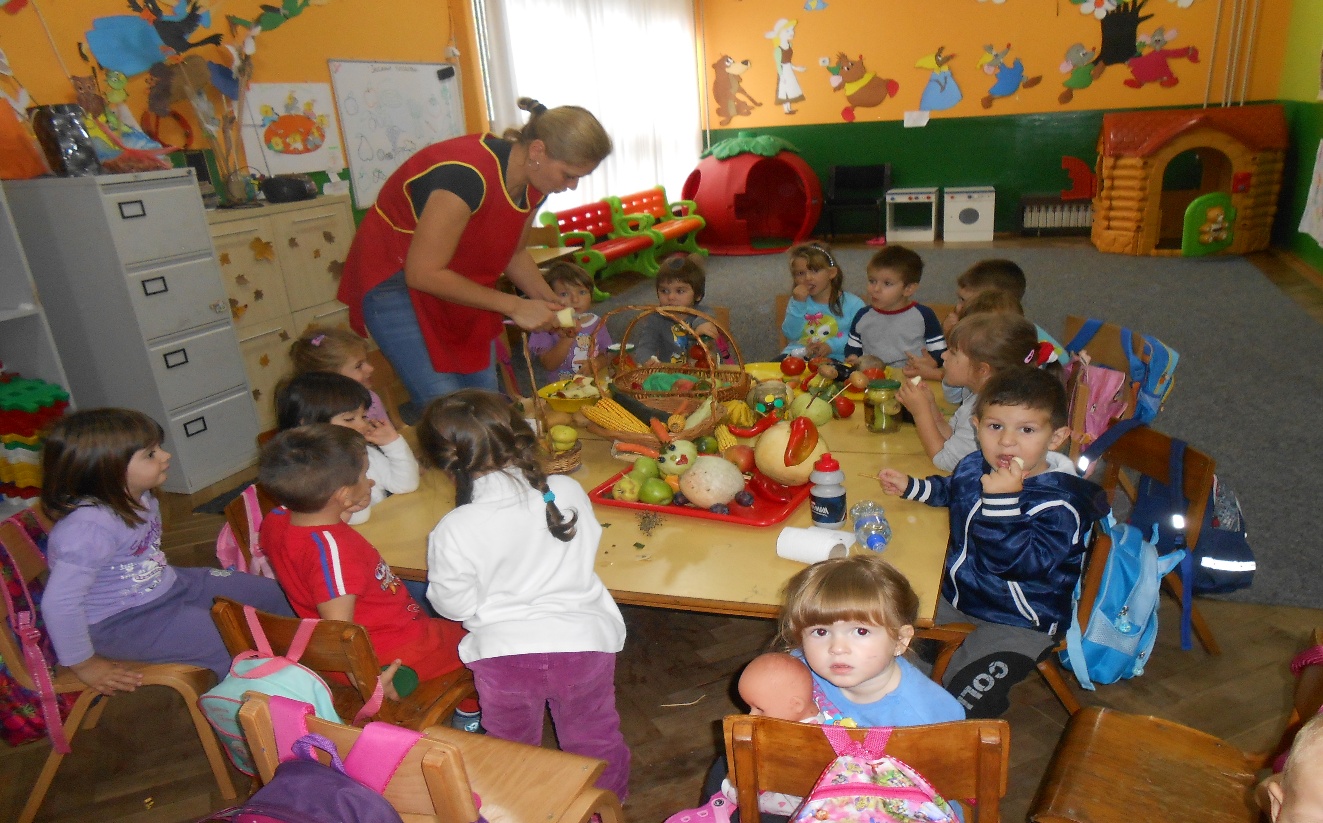 Упознавање околине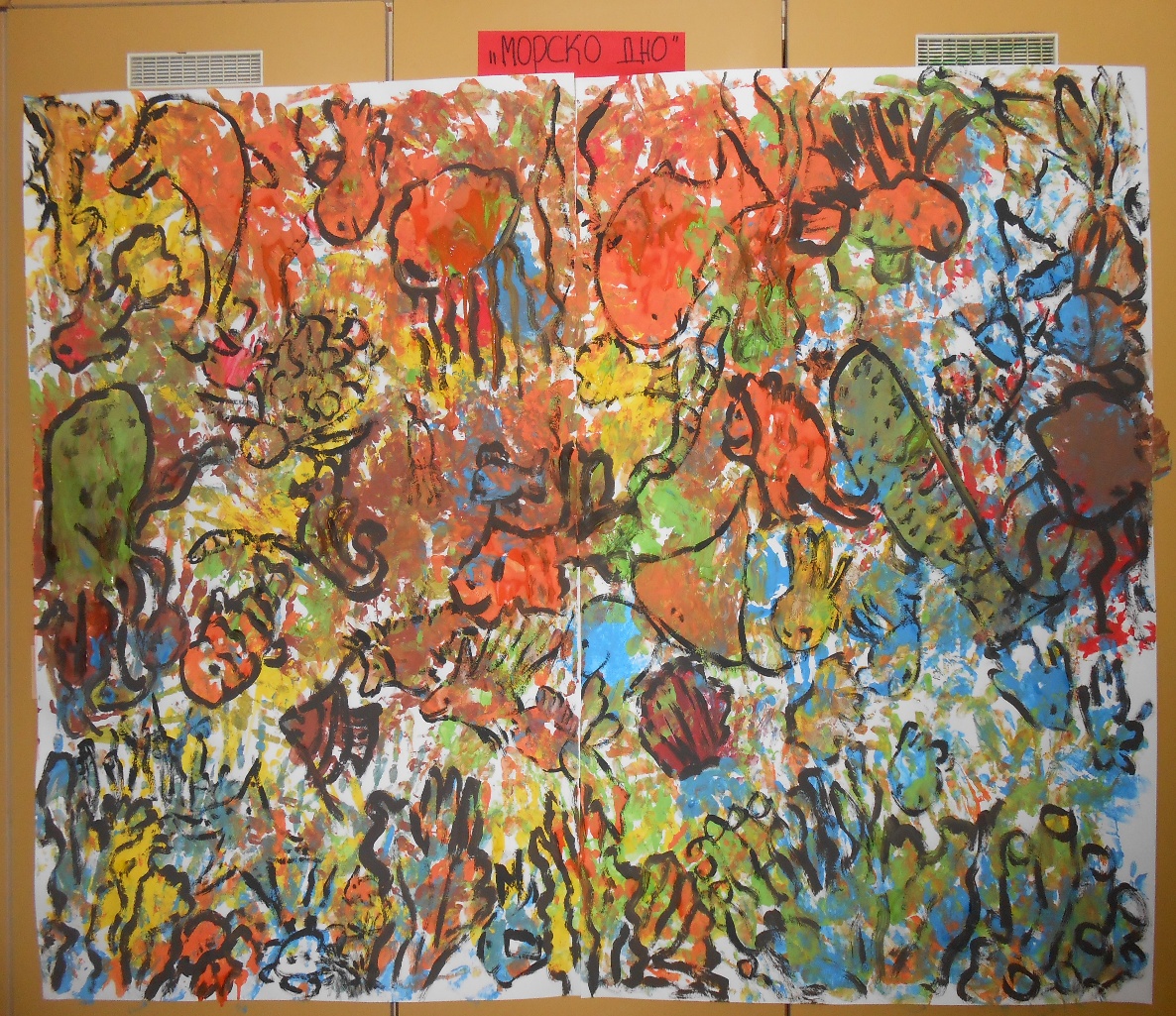                                                    Деије ликовно изражавање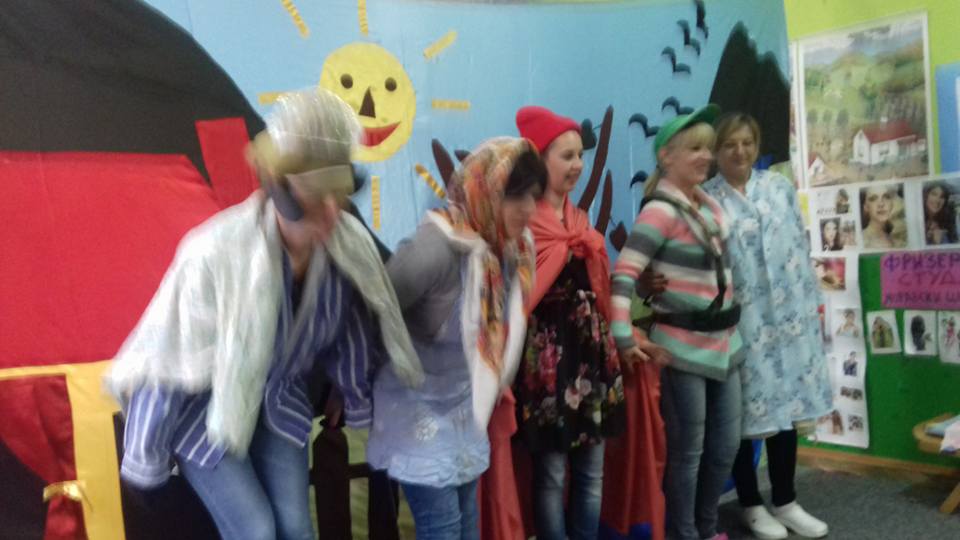 				Драмско стваралаштво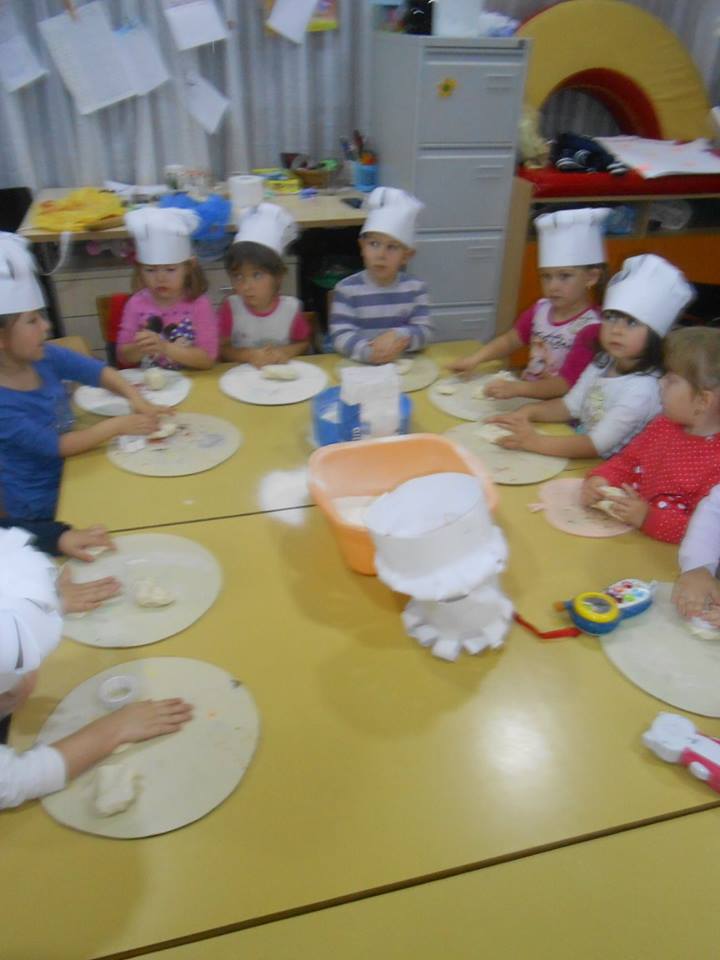 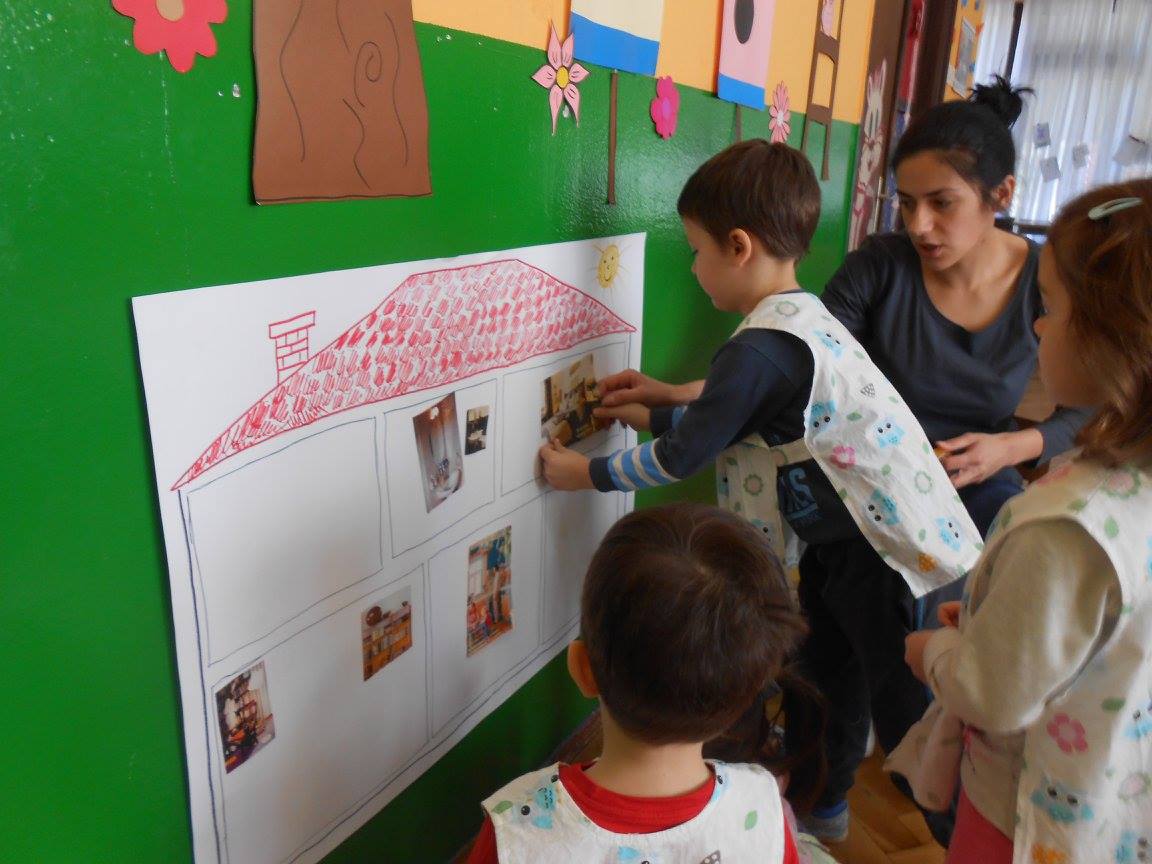                   сензомоторне активности- истраживачке активности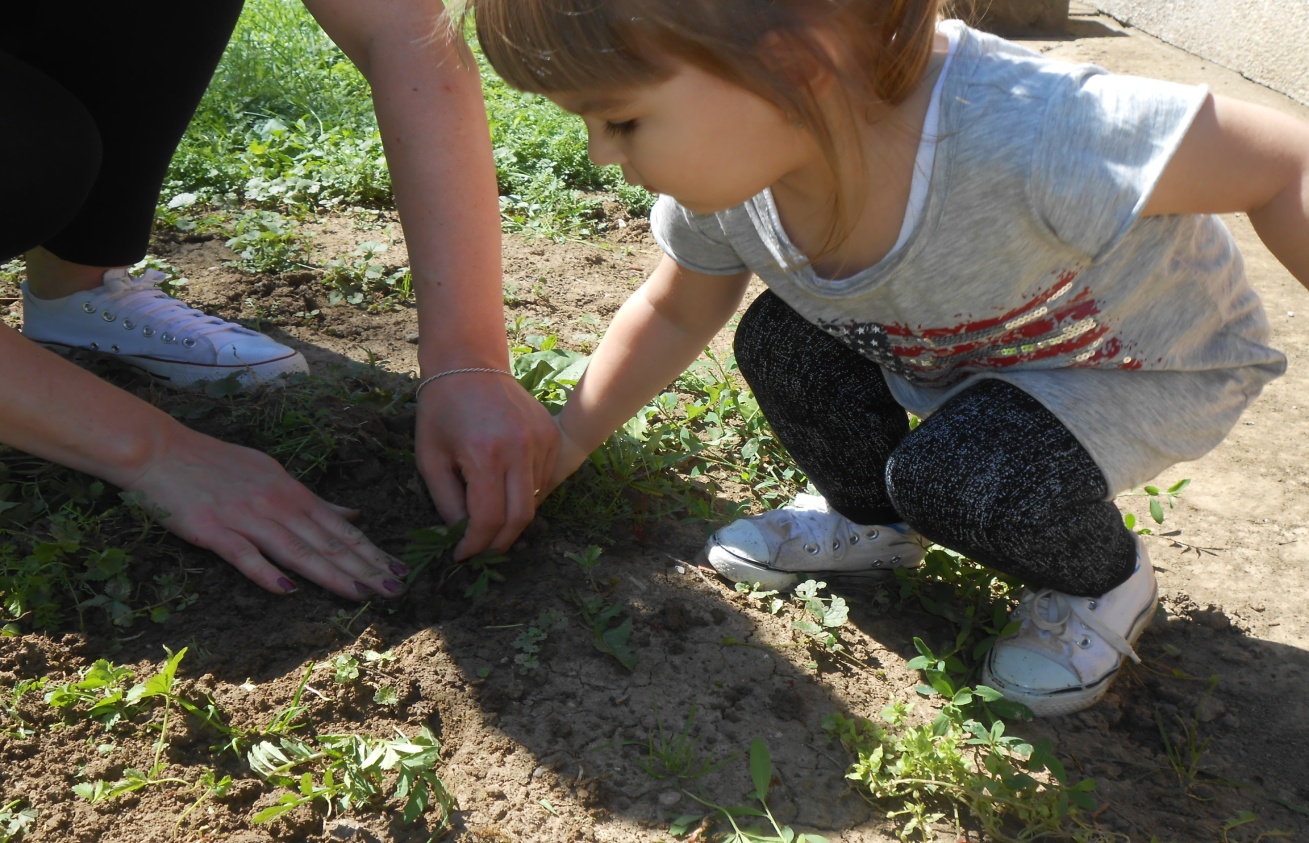 Због специфичности Установе у погледу величине и броја уписане деце, не учествује се на манифестацијама такмичарског карактера. Десеточлана екипа наше Установе имала је запажен наступ у априлу 2018. године на Дечјем пролећним спортским играма регионалног карактера у Петровцу на Млави. Спортске игре у Петровцу на Млави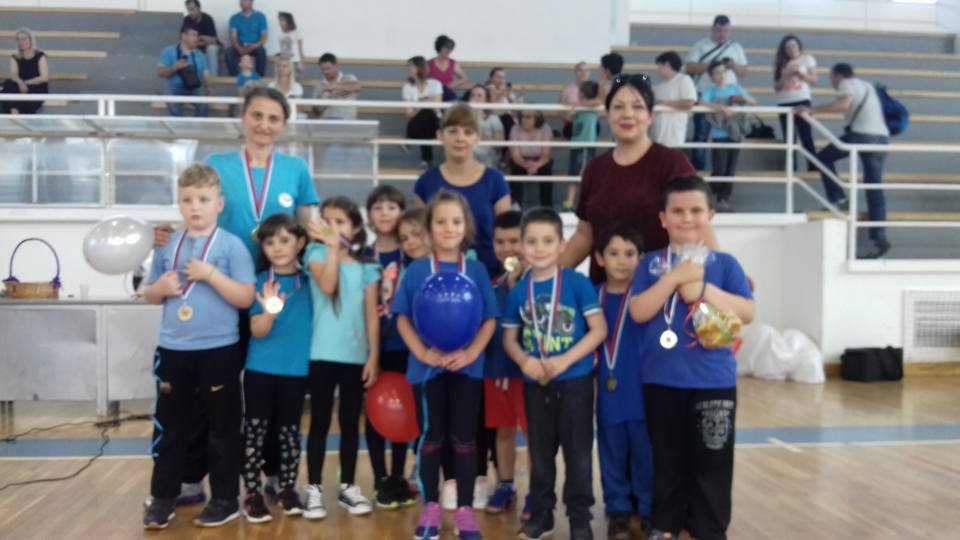               Сва деца одржала су била учесници маскенбала  у оквиру завршних свечаности Установе. Овако смо промовисали рад у локалној заједници на најбољи могући начин, с обзиром да нема локалних медија. 	Предшколске групе су успешно одржале завршне приредбе. Припремни предшколски програм успешно је завршило 28 детета, колико је и било уписано.Tоком летњег распуста сва деца која не користе летњи распуст била су смештена  у једну мешовиту васпитну групу, све до одласка на колективни годишњи одмор. У том периоду не реализује се план и програм већ се спроводе слободне активности деце, дружење млађих и старијих и превевентивна здравствена заштита. 6. САРАДЊА СА ПОРОДИЦОМ И ШИРОМ ДРУШТВЕНОМ СРЕДИНОМ6.1 Сарадња са родитељимаПлан сарадње са родитељима сачињен је на основу анкетирања у септембру месецу. Сарадња се одвијала на родитељским састанцима, кроз индивидуалне разговоре са родитељима, свакодневну размену информација о деци, објављивањем значајних информација на огласним таблама и продуката дечјег рада на паноима за родитеље у Установи и на Фејсбук станици. Према својим интересовањима, могућностима и потребама, родитељи су били гости и активно учествовали у радионицама са својом децом, спортским играма и активностима, маскенбалу, приредбама, прославама рођендана. Родитељи се радо одазивају позиву васпитача да гостују у групи свог детета, али због запослености нису сви у могућности да остваре овај вид сарадње.Радионице са родитељима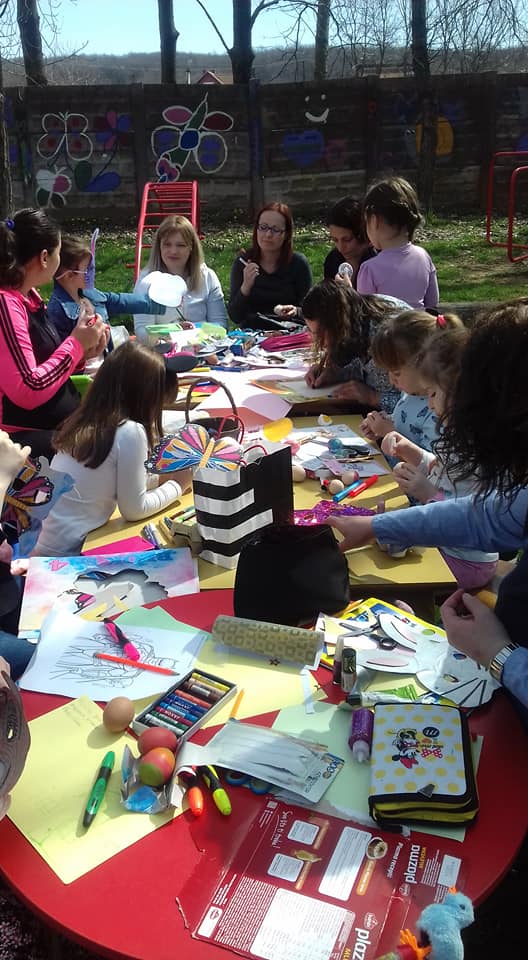 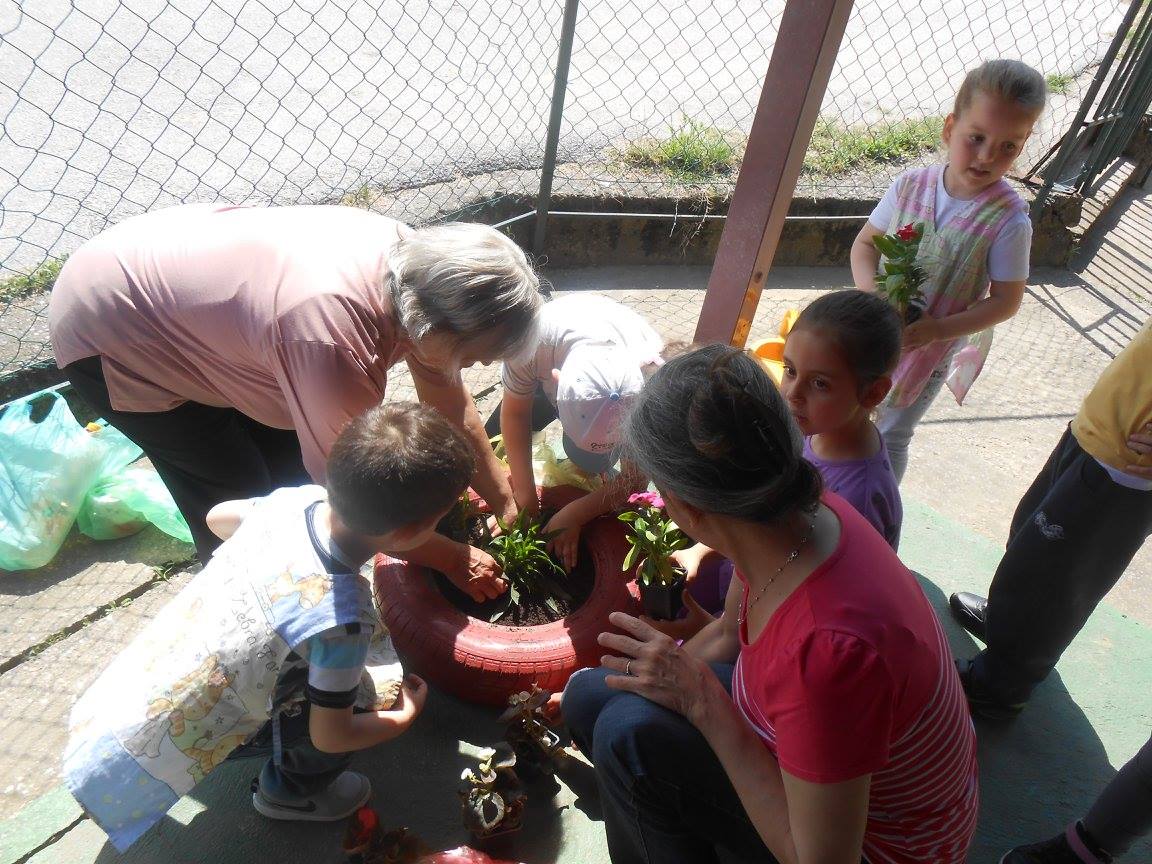 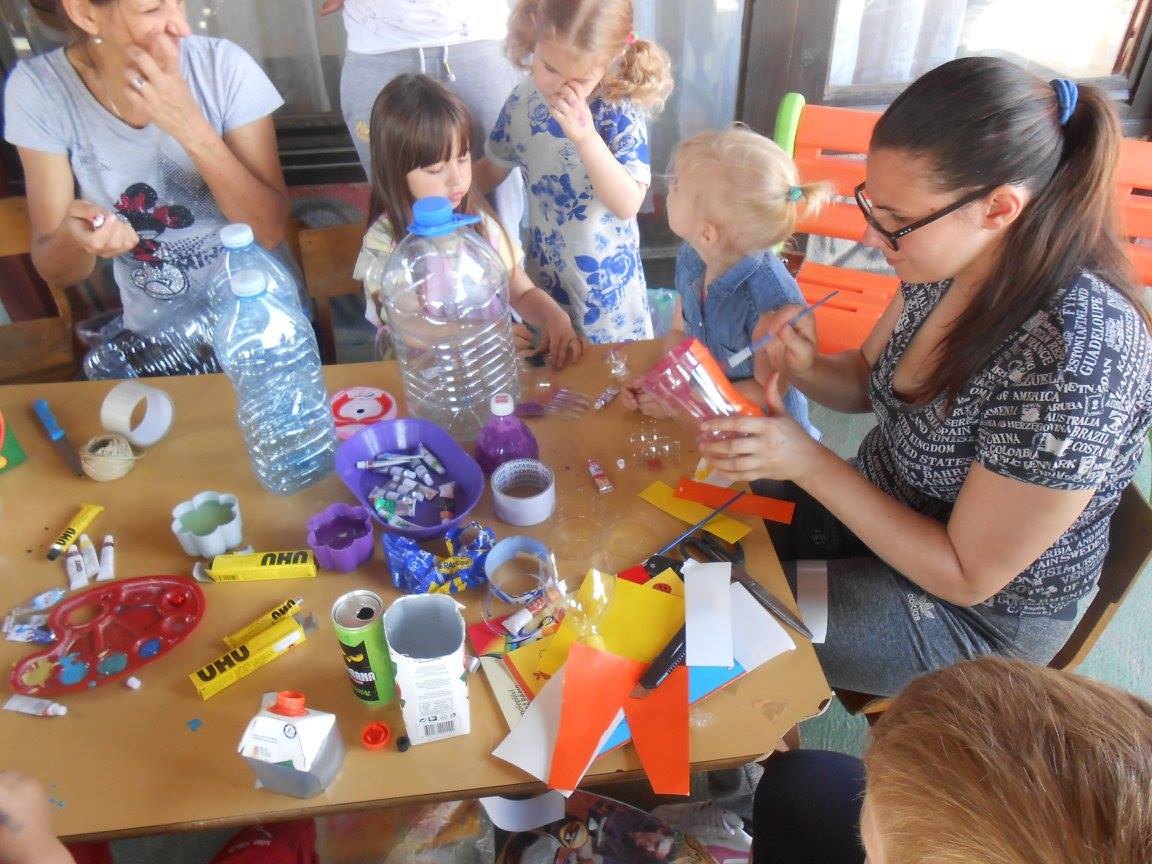 Наша слава „Благовести“: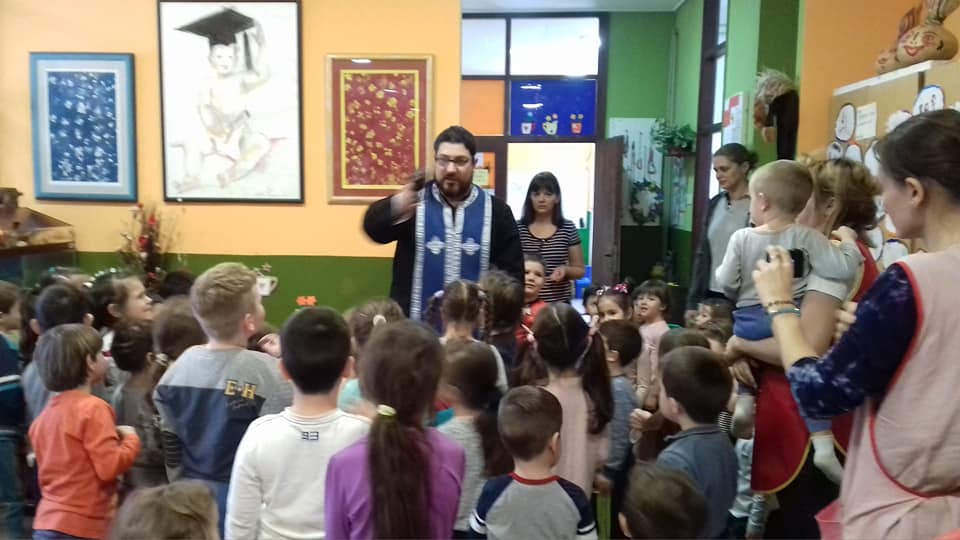 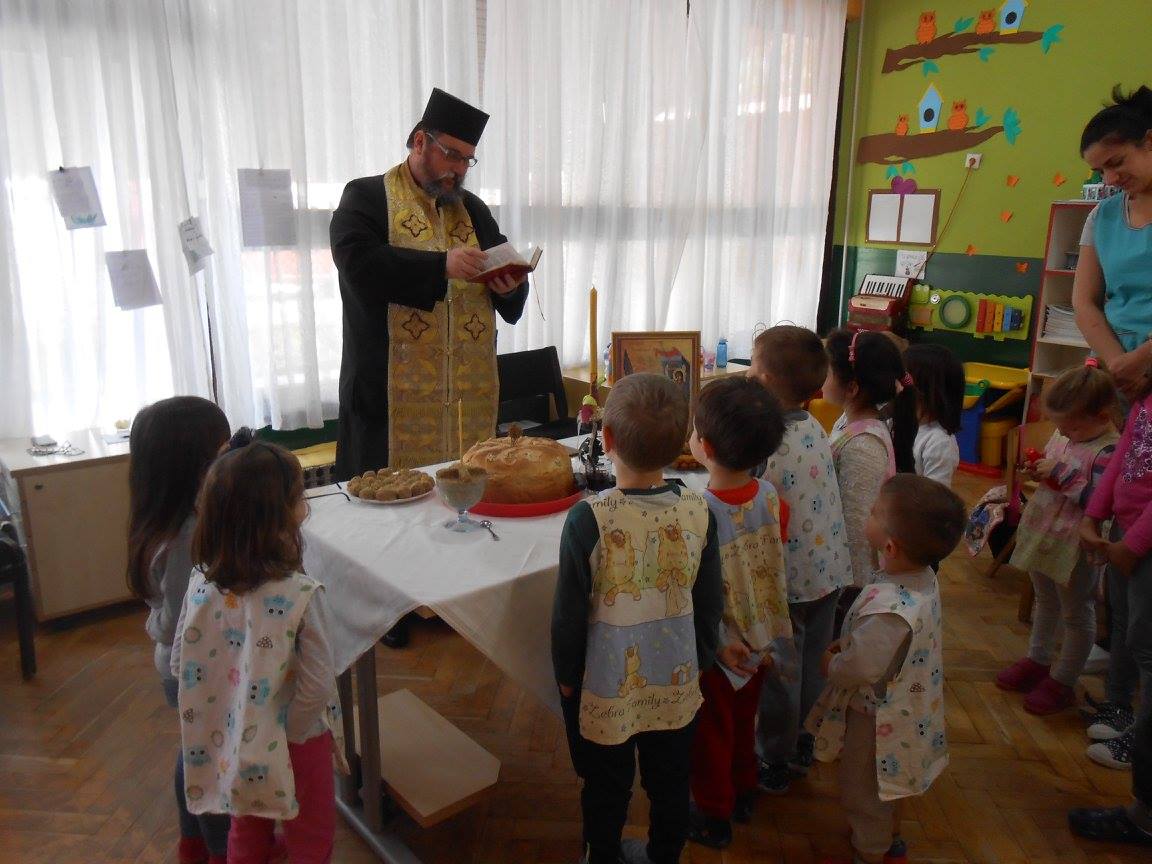 6.2 Сарадња са организацијама и институцијама у окружењуУстанова има добру сарадњу са свим партнерима у локалној заједници. Најзначајнија  сарадња одвијала се са оснивачем у вези са свим питањима из своје надлежност и може се рећи да постоји обострано разумевање и уважавање потреба и могућности. Јавна предузећа и друге установе такође су добри партнери када год за то има потребе.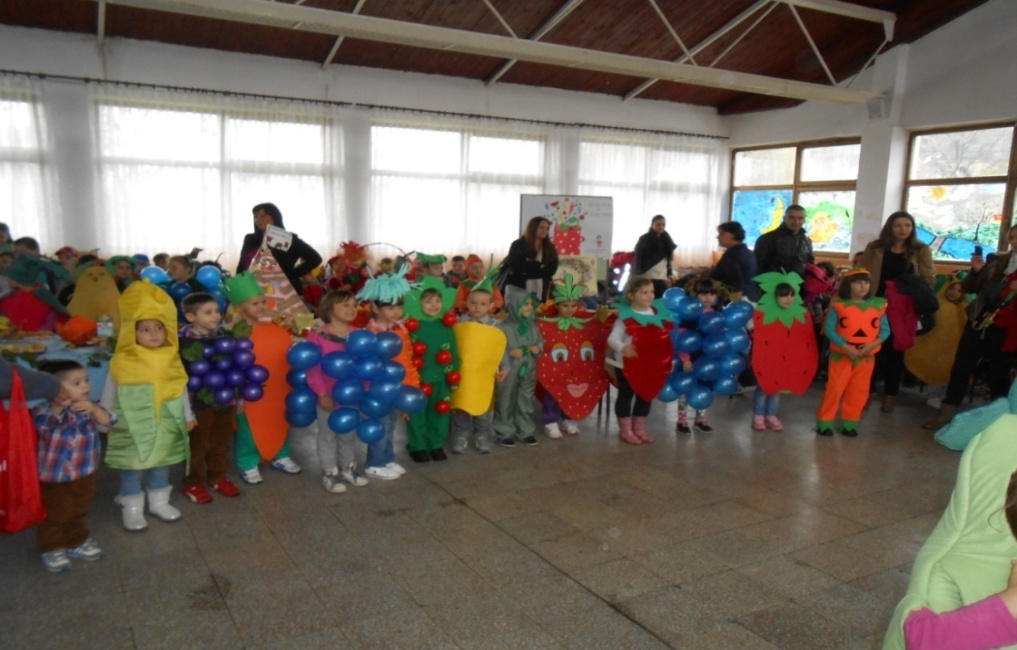                                      Доктор Д. Дражиловић, прича деци о здравој исхраниКада је у питању шира друштвена заједница, сарадња се одвија са свим предшколским установама Браничевског и Подунавског региона, највише са ПУ ''Ласта'' из Голупца, ПУ ''Зека'' из Малог Црнића, ПУ „Дечије царство“ из Велике Плане и ПУ ''Галеб'' из Петровца на Млави. Добра сарадња успостављена је и са Школском управом, Заводом за јавно здравље из Пожаревца.7. ИЗВЕШТАЈИ О РАДУ СТРУЧНИХ ОРГАНА7.1 ПЕДАГОШКИ КОЛЕГИЈУМПедагошки колегијум чине: Весна Живковић, директорка, Виолета Китановић, Данијела Пајић  васпитачи. Педагошки колегијум радио је према свом плану и одржао 7 састанака. Најважнија питања која су разматрана су:доношење плана рада;изношење предлога Плана рада ВОВ;разматрање понуда издавачких кућа за дечју штампу, стручне часописе и литературу;разматрање извештаја и планова за наредни период стручних органа и тимова;анализа стања на пољу стручног усавршавања у нашој Установи, примена Правилника о сталном стручном усавршавању и стицању звања наставника, васпитача и стручних сарадника;анализа Развојног плана, изношење предлога активности;изношење предлога плана адаптације;израда предлога плана за обележавање Дечје недеље; фејсбук страница Установе и израда плана информисања родитеља на овај начин;разматрање потребе за увођење ИВОП-а;израда Акционог плана за стручно усавршавање;анализа предлога Правила понашања деце, запослених и родитеља,  Правилника о дисциплинској и материјалној одговорности запослених, Правилника о накнади трошкова превоза за долазак и одлазак са рада запослених;анализа рада у протеклом периоду, утврђивање задатака за наредни период;учешће на сусретима ''Васпитачи-васпитачима'' у Врњачкој Бањи;договор о начину обележавања новогодишњег празника;разматрање извештаја са семинара и стручних трибина и сусрета,утврђивање предлога за прославу јубилеја рада Установе;разматрање извештаја о пријему деце за наредну радну годину.7.2 ВАСПИТНО – ОБРАЗОВНО ВЕЋЕВаспитно-образовно веће чине: шест васпитача, четири  медицинске сестре васпитача и директор  који и руководи радом. Васпитно образовно веће се бавило истим питањима као и Педагошки колегијум,  која су значајна за рад предшколске установе, нарочито за васпитно образовни процес, анализирајући реализацију васпитно образовног рада за одређени временски период и планирајући будуће активности, распоред деце по васпитним групама, адаптацију деце, културну и јавну делатност, сарадњу са родитељима и широм друштвеном заједницом, доносило је одлуке о набавци дидактичког материјала, стручних часописа и литературе, радних листова за децу и др.     Васпитно-образовно веће радило је у протеклој години према свом плану и програму рада. Одржано је седам састанака на којима су реализовани сви планирани садржаји. 7.3. СТРУЧНИ АКТИВ ЗА РАЗВОЈНО ПЛАНИРАЊЕ   Тим за развојно планирање у ПУ „Моравски цвет“ за радну 2018/2019. год., бројao је пет чланова.   Акционим планом Тима за развојно планирање  за радну 2018/2019. год., предвиђене области биле су: „Подршка деци и породици“ и „Етос“.   Задаци који су планирани Акционим планом Тима за развојно планирање, за радну 2018/2019. год. За област „Подршка деце и породице“, развојни задаци били су следећи:Стварати безбедну средину за  боравак деце у вртићи;Активно учешће родитеља у непосредном васпитно-образовном раду уз подршку и сарадњу са локалном заједницом:  За област „Етос“, развојни задаци били су следећи:Редовно представљати активности у установи на званичној страници установе;Израдити едукативно-информативне материјале за родитеље.  У оквиру ових задатака реализовали смо следеће активности и  на тај начин успешно спровели у дело задатке предвиђене Акционим планом. Носиоци активности били су: директор и сви запослени у предшколској установи и друштвена средина.  Рад предшколске установе одвијао се по моделу А.  Простор предшколске установе, прилагођен је различитим потребама деце и породице. У сарадњи са Тимом за безбедност, разматрали смо постојеће стање предшколске установе и констатовали да унутрашњи и спољашњи простор, одговара потребама деце и породице. Приликом уписа деце у вртић, са родитељима су размењене информације са циљем добробит детета и упознали су се са режимом дана. На Првом родитељском састанку, родитељи су бирали представника Савета родитеља, испред сваке васпитне групе. На Првом родитељском састанку, родитељи су упознати са облицима сарадње: индивидуални разговори, „Отворена врата“, „Клуб родитеља“, телефонски позив, кућне посете, родитељ у улози предавача, заједничко уређење радне собе, паноа, давање предлога за активности, библиотека за родитеље. На Првом родитељском састанку договорили смо се око Дечије недеље, „Моје је прво да живим срећно и здраво“, за одрастање без насиља. Са родитељима смо се договарали око манифестација, приредби и радионица, набављали су материјале за рад деци, учествовали у постављању и мењању интерактивних паноа, користили литературу из библиотеке. Родитељи су путем анонимних анкетних упитника, истакли да су упознати са свим облицима и видовима сарадње. Путем упитника навели су отвореност за сарадњу, најчешћи одговор био је заинтересованост за радионице и културне манифестације, нешто мање заступљен одговор био је, родитељ у улози предавача, што се током године променило на опште задовољство. На промоцији установе раде сви запослени, у установи доминирају дечији радови, настојимо да пружимо утисак добродошлице. Родитељи путем паноа, огласних табли, на интернет страници, на fb страници установе, разговорима са васпитним особљем, увек су на време информисани о актуелним темама. У октобру месецу, у оба објекта ПУ „Моравски цвет“, подељено је сто анонимних упитника. На питање „Да ли сматрате да је простор установе прилагођен различитим потребама деце?“, 67 испитаника одговорила је позитивно, 4 негативно и 4 су била без одговора. При описивању установе, родитељи су најчешће користили придеве весео, уредан, занимљив, едукативан, није било негативних описа. На питање „Да ли сматрате да је ваше дете безбедно у вртићу?“, сви су одговорили позитивно. На анкетном упитнику, 65 од 75 испитаника, одговорило је да је упознато са програмом заштите деце од насиља, дискриминације, злостављања и занемаривања, 6 испитаника је одговорило „не“ и 4 није одговорило. Како на нивоу установе, тако и на нивоу васпитне групе, уређен је План боравка на отвореном, деца су проводила више времена на отвореном у дружењу, истраживању користили смо природне материјале. У оба објекта ПУ, добили смо намештај за литературу, дидактичке материјале, који је функционалан и безбедан, донација ЕПС-а.  Васпитно особље има у својим плановима и посебан план, План сарадње са породицом где се налази и план адаптације, у оквиру Годишњег плана налази се План сарадње са друштвеном средином, како на нивоу групе тако и на нивоу установе. Активности су планиране на основу праћења потреба деце као и потреба породице. Постоји и спроводи се план превентивно – здравствене заштите деце. У радне књига васпитача назначене су реализоване активности на дечији предлог и иницијативу, предлози и активности родитеља и активности у сарадњи са друштвеном средином. Деца су у установи уписана у складу са критеријума за упис, који су у складу са законском регулативом, имали смо децу на полудневном, целодневном боравку, припремно предшколски програм ( четворочасовни ) и припремно предшколски програм – целодневни.  У сарадњи са породицом и друштвеном средином, планирали смо и реализовали следеће активности: Деца су посетила Српску Православну Цркву и разговарала са свештеником. Патронажна медицинска сестра из Дома здравља, разговарала је редовно са децом о хигијени. Били смо у прилици да посетимо Дом здравља и апотеку, што је значајно за здравствено-васпитни рад. Обишли смо Библиотеку, проф. др Александар Ивић у Жабарима, деца су добила бесплатне чланске карте. У удружењу „Кључ“ ( удружење деце са посебним потребама ), имали смо радионицу, заједно са децом из удружења. Установа обезбеђује оброк за децу из удружења „Кључ“. Упознали смо се са хуманим позивом ватрогасаца, посетили пошту, ветеринарску станицу, хладњачу за прераду воћа, месару, упознали занимање фризер и аутомеханичар. У дворишту ПУ „Моравски цвет“ у Жабарима, имали смо маскенбал за децу из оба објекта, заједено са родитељима. У сарадњи са Библиотеком и породицом деца су гледала у Дому културе у Ореовици, позоришну представу „Краљ жаба“, поводом дана писца Војислава Илића Млађег. У сарадњи са друштвеном средином и породицом, организовали смо и реализовали посету ликовној Галерији Милена Павловић Барили, посетили Народни музеј и етно парк „Тулба“ у Пожаревцу. У оквиру недеље здраве хране имали смо радионицу и предавање, прављене су фигуре од воћа и поврћа, др Јелена Животић одржала је предавање за родитеље на тему здраве хране, присуствовала деца са родитељима из установе и предшколци са територије општине Жабари. Родитељи су били у улози предавача и деци представили своја занимања: пекар, шнајдер, трговац, столар, посао патронажне медицинске сестре. У сарадњи са ЦЗСР, Жабари, упознали смо се са радом ове институције и задужењима радника из ЦЗСР. Предшколци су поводом дана Библиотеке, рецитовали у згради општине Жабари. Имали смо Новогодишњу приредбу у Жабарима и радионицу у објекту у Александровцу. Поводом 8. марта имали смо приредбу и радионицу, одвојено у оба објекта. Захваљујући сарадњи са породицом деца средње и припремно предшколске групе, из објекта Жабари, учествовала су на 16. фестивалу музичког стваралаштва деце и васпитача „Цврчак“ у Смедереву, родитељи су обезбедили превоз и народну ношњу. У сарадњи са ОШ „Дуде Јовић“, Жабари, присуствовали смо трибини за родитеље и васпитаче, на тему „Прекомерна употреба технологије“. Свештеник је у вртићу је светио водицу са децом, поводом славе вртића, Благовести и говорио о Ускрсу. Учествовали смо на 9. дечије регионалне спорске игре у Петровцу на Млави, учествовао је и један родитељ заједно са децом. Предшколци су са родитељима и васпитачима присуствовали пријему будућих првака у школи. У дворишту установе имали смо Ускршњу радионицу, за децу и родитеље, фарбана су јаја и прављене вазе. Предшколци из објекта Жабари, учествовали су на Трећој ликовној колонији у Деспотовцу, деца, родитељи и васпитачи. У сарадњи са Домом здравља и породицом, у вртићу имали смо активност о оралној хигијени, др стоматолог Горан Ристић и медицинска сестра, чије је дете у вртићу. У сарадњи са породицом деца су обишла Природњачки центар, Свилајнац. Деца из објекта Александровац, учествовала су на фестивалу традиционалних игара и модерног плеса у Пожаревцу. Предшколци су одвојено по објектима имали завршну приредбу. У сарадњи са породицом, деца су слушала мини концерт на хармоници, свирао је ученик музичке школе, некадашње дете вртића. У сарадњи са породицом и друштвеном средином, деца су извела Српске народне песме у народним ношњама, у Сибници и Брзоходу. Израдили смо брошуре и поделили родитељима, едукативног карактера. На V васпитно-образовном већу, одржаном 10. априла 2019., у Жабарима, васпитно особље извршило је самопроцену ефеката свог рада у виду скале процене. Анализом скале процене, закључено је да се реализује програм сарадње са породицом, да се спроводи програм превентивне-здравствене заштите, да се уважавају индивидуалне разлике међу децом, да се подаци о деци чувају уз поштовање права поверљивости, да непосредна дешавања, интересовања и потребе деце и породице основа су за планирање активности. Целокупно васпитно-особље у установи, доприноси раду тима, што олакшава превазилажење потешкоћа на које наилазимо, решавао н васпитно-образовним већима, захваљујући отвореном систему комуникације.7.4.   ТИМ ЗА ПРЕВЕНЦИЈУ И ЗАШТИТУ ДЕЦЕ ОД   НАСИЉА,    ЗЛОСТАВЉАЊА И ЗАНЕМАРИВАЊАИзрађен је Акциони план рада и дефинисани програмски циљеви : упозвавање са протоколом, усклађивање аката, израда програма, дефинисање улога и одговорности, неговање различитости, организовање стручних обука - едукација, предавања, радионица, изложби, посета. Дефинисана су правила понашања и последице кршења правила. Сви запослени, као и родитељи, су упознати са тематиком и Протоколом. Оставрена је и сарадња са другим институцијама (Дом здравља, Центар за социјални рад, МУП). Ове године није забележен ниједан случај насиља, злостављања и занемаривања деце. Током године одржао је четири састанка. Записници се уредно воде и чувају у Установи.7.5. ТИМ ЗА ИНКЛУЗИВНО ОБРАЗОВАЊЕ              Тим за инклузију ПУ ,,Моравски цвет“, Жабари је у радној 2018/2019. години одржао пет састанака.  Сви чланови Тима за инклузију су редовно присуствовали састанцима. Састанци су одржавани у просторијама вртића после истека радног времена. Сви чланови Тима су били активни учесници у раду Тима.	На првом састанку Тима 10.9.2018. године је усвојен акциони план рада Тима за инклузију. Активности које су биле предвиђене овим планом су:-идентификовање деце са сметњама у развоју;-процена развојног статуса детета са сметњама у развоју;-процена социјалног статуса детета;-израда плана рада са децом са посебним потребама и акциони план за следећу годину.	Деца са сметњама у развоју нису идентификована. Развојни статус је праћен и бележен за сву децу у портфолијима, листама праћења и белешкама о деци у радној књизи.  Сва деца су редовног развојног статуса.	На другом састанку Тима за инклузију одржаном 29.10.2018. год. Размотрен је и усвојен Правилник о ближим упутствима за утврђивање права на индивидуални образовни план, његову примену и вредновање (сл.гласник РС, бр.74/2018.).            Правилником су регулисани :-право на индивидуални образовни план;-прикупљање података и формирање документације;-мере индивидуализације;-предлог за утврђивање права на ИОП;-садржај ИОП-а;-врсте ИОП-а;-израда и доношење ИОП-а;-примена ИОП-а;-вредновање и измена ИОП-а;-наставак спровођења, односно престанак потребе за ИОП-ом;-право на заштиту података;-евиденција и документација ИОП-а.	Тим за инклузију је радио на едукацији својих чланова. Из дописа од саветника-спољног сарадника (22.3.2019.) смо се упознали са мерама код преласка детета које остварује право на ИОП са једног образовног нивоа на други или код преласка у другу установу.	На састанцима Тима смо редовно разматрали могуће начине стручног усавршавања из ове области, као и начине упознавања родитеља са појмом инклузивног образовања.	До краја радне 2018/2019. год није идентификовано ниједно дете које има сметње у развоју. Није било никаквих неправилности у раду Тима протекле године. 7.6. . ИЗВЕШТАЈ О РАДУ СЕСТАРА НА ПРЕВЕНТИВНОЈ ЗДРАВСТВЕНОЈ ЗАШТИТИ   У школској 2018/2019. години, сестра на превентиви радила је на следећим пословима: 1. Дневна контрола здравственог стања деце:  - Увид у здравствено стање деце на основу посматрања  - Преглед коже, видљиве слузокоже, косе  - Мерење телесне температуре код сумњиве деце 2. Периодична контрола раста и развоја деце ( рађена је тромесечно и вођена је евиденција) 3. Лекарска контрола здравственог стања деце 4. Стоматолошка заштита уста и зуба код предшколске деце 5. Вођена је дневна контрола општих хигијенских епидемиолошких услова у установи 6. Одржавање хигијене у кухињском блоку 7. Хигијенска исправност намирница 8. Одговарајућа дистрибуција намирница 9. Хигијенско одржавање посуђа и инвентара10. Благовремени и редовни санитарни преглед свих запослених11. Набавка радне обуће и одеће за раднике12. Стручно усавршавање.   Посебан акценат у раду био је залагање за поштовање норматива друштвене исхране у предшколској установи, познавање физиолошких потреба детета одређеног узраста, неговање ритма узимања оброка. О исхрани и јеловнику на нивоу установе бринуле  су Рената Тодоровић и Дајана Ђурић. Медицинска сестра Рената Тодоровић задућжена је и за одобравање требовања намирница по јавној набавци за кухиње вртића, као и за пријем и одобрење употребе истих. Медицинска сестра Дајана Ђурић задужена је за требовање средстава за хигијену по склопљеном уговору као и за одобравање употребе набављених средстава.7.7.              ТИМ ЗА САМОВРЕДНОВАЊЕ  Тим за самовредновање у ПУ „Моравски цвет“ у Жабарима, за радну 2018/2019. год., бројао је пет чланова. Одржано је седам састанака тима на којима су чланови присуствовали.  Акционим планом Тима за самовредновање за радну 2018/2019. год., предвиђене области биле су: „Подршка деци и породици“ и „Етос“.   Задаци који су планирани Акционим планом Тима за самовредновање за радну 2018/2019. год. За област „Подршка деце и породице“, развојни задаци били су следећи:Извршити безбедносно вредновање за боравак деце у предшколској установи;Извршити вредновање активног учешћа родитеља у васпитно-образовно раду;  За област „Етос“, развојни задаци били су следећи:Извршити вредновање промовисања васпитно-образовног рада;Израдити едукативно-информативне материјале за родитеље;  У оквиру ових задатака реализовали смо следеће активности и  на тај начин успешно спровели у дело задатке предвиђене Акционим планом. Носиоци активности били су: директор и сви запослени у предшколској установи.  Рад предшколске установе одвијао се по моделу А. Простор предшколске установе, прилагођен је различитим потребама деце и породице у циљу подршке безбедности и њиховом осећају сигурности. У сарадњи са Тимом за безбедност, разматрали смо постојеће стање предшколске установе и констатовали да унутрашњи и спољашњи простор, одговара потребама деце и породице. У октобру месецу, у оба објекта ПУ „Моравски цвет“, подељено је сто анонимних упитника. На питање „Да ли сматрате да је простор установе прилагођен различитим потребама деце?“, 67 испитаника одговорила је позитивно, 4 негативно и 4 су била без одговора. При описивању установе, родитељи су најчешће користили придеве весео, уредан, занимљив, едукативан, није било негативних описа. На питање „Да ли сматрате да је ваше дете безбедно у вртићу?“, сви су одговорили позитивно. На анкетном упитнику, 65 од 75 испитаника, одговорило је да је упознато са програмом заштите деце од насиља, дискриминације, злостављања и занемаривања, 6 испитаника је одговорило „не“ и 4 није одговорило. Како на нивоу установе, тако и на нивоу васпитне групе, уређен је План боравка на отвореном, деца су проводила више времена на отвореном у дружењу, истраживању користили смо природне материјале. У оба објекта ПУ, добили смо намештај за литературу, дидактичке материјале, који је функционалан и безбедан, донација ЕПС-а.  Васпитно особље има у својим плановима и посебан план, План сарадње са породицом где се налази и план адаптације, у оквиру Годишњег плана налази се План сарадње са друштвеном средином, како на нивоу групе тако и на нивоу установе. Активности су планиране на основу праћења потреба деце као и потреба породице. Постоји и спроводи се план превентивно – здравствене заштите деце. Деца су у установи уписана у складу са критеријума за упис, који су у складу са законском регулативом, имали смо децу на полудневном, целодневном боравку, припремно предшколски програм ( четворочасовни ) и припремно предшколски програм – целодневни. У сарадњи са породицом и друштвеном средином, планирали смо и реализовали следеће активности: Деца су посетила Српску Православну Цркву и разговарала са свештеником. Патронажна медицинска сестра из Дома здравља, разговарала је редовно са децом о хигијени. Били смо у прилици да посетимо Дом здравља и апотеку, што је значајно за здравствено-васпитни рад. Обишли смо -Библиотеку, проф. др Александар Ивић у Жабарима, деца су добила бесплатне чланске карте. У удружењу „Кључ“ ( удружење деце са посебним потребама ), имали смо радионицу, заједно са децом из удружења. Установа обезбеђује оброк за децу из удружења „Кључ“. Упознали смо се са хуманим позивом ватрогасаца, посетили пошту, ветеринарску станицу, хладњачу за прераду воћа, месару, упознали занимање фризер и аутомеханичар. У дворишту ПУ „Моравски цвет“ у Жабарима, имали смо маскенбал за децу из оба објекта, заједено са родитељима. У сарадњи са Библиотеком и породицом деца су гледала у Дому културе у Ореовици, позоришну представу „Краљ жаба“, поводом дана писца Војислава Илића Млађег. У сарадњи са друштвеном средином и породицом, организовали смо и реализовали посету ликовној Галерији Милена Павловић Барили, посетили Народни музеј и етно парк „Тулба“ у Пожаревцу. У оквиру недеље здраве хране имали смо радионицу и предавање, прављене су фигуре од воћа и поврћа, др Јелена Животић одржала је предавање за родитеље на тему здраве хране, присуствовала деца са родитељима из установе и предшколци са територије општине Жабари. Родитељи су били у улози предавача и деци представили своја занимања: пекар, шнајдер, трговац, столар, посао патронажне медицинске сестре. У сарадњи са ЦЗСР, Жабари, упознали смо се са радом ове институције и задужењима радника из ЦЗСР. Предшколци су поводом дана Библиотеке, рецитовали у згради општине Жабари. Имали смо Новогодишњу приредбу у Жабарима и радионицу у објекту у Александровцу. Поводом 8. марта имали смо приредбу и радионицу, одвојено у оба објекта. Захваљујући сарадњи са породицом деца средње и припремно предшколске групе, из објекта Жабари, учествовала су на 16. фестивалу музичког стваралаштва деце и васпитача „Цврчак“ у Смедереву, родитељи су обезбедили превоз и народну ношњу. У сарадњи са ОШ „Дуде Јовић“, Жабари, присуствовали смо трибини за родитеље и васпитаче, на тему „Прекомерна употреба технологије“. Свештеник је у вртићу је светио водицу са децом, поводом славе вртића, Благовести и говорио о Ускрсу. Учествовали смо на 9. дечије регионалне спорске игре у Петровцу на Млави, учествовао је и један родитељ заједно са децом. Предшколци су са родитељима и васпитачима присуствовали пријему будућих првака у школи. У дворишту установе имали смо Ускршњу радионицу, за децу и родитеље, фарбана су јаја и прављене вазе. Предшколци из објекта Жабари, учествовали су на Трећој ликовној колонији у Деспотовцу, деца, родитељи и васпитачи. У сарадњи са Домом здравља и породицом, у вртићу имали смо активност о оралној хигијени, др стоматолог Горан Ристић и медицинска сестра, чије је дете у вртићу. У сарадњи са породицом деца су обишла Природњачки центар, Свилајнац. Деца из објекта Александровац, учествовала су на фестивалу традиционалних игара и модерног плеса у Пожаревцу. Предшколци су одвојено по објектима имали завршну приредбу. У сарадњи са породицом, деца су слушала мини концерт на хармоници, свирао је ученик музичке школе, некадашње дете вртића. У сарадњи са породицом и друштвеном средином, деца су извела Српске народне песме у народним ношњама, у Сибници и Брзоходу.   Приликом уписа деце у вртић, са родитељима су размењене информације са циљем добробит детета и упознали су се са режимом дана. На Првом родитељском састанку, родитељи су бирали представника Савета родитеља, испред сваке васпитне групе. На Првом родитељском састанку, родитељи су упознати са облицима сарадње: индивидуални разговори, „Отворена врата“, „Клуб родитеља“, телефонски позив, кућне посете, родитељ у улози предавача, заједничко уређење радне собе, паноа, давање предлога за активности, библиотека за родитеље. На Првом родитељском састанку договорили смо се око Дечије недеље, „Моје је прво да живим срећно и здраво“, за одрастање без насиља. Са родитељима смо се договарали око манифестација, приредби и радионица, набављали су материјале за рад деци, учествовали у постављању и мењању интерактивних паноа, користили литературу из библиотеке. Родитељи су путем анонимних анкетних упитника, истакли да су упознати са свим облицима и видовима сарадње. Путем упитника навели су отвореност за сарадњу, најчешћи одговор био је заинтересованост за радионице и културне манифестације, нешто мање заступљен одговор био је, родитељ у улози предавача, што се током године променило на опште задовољство. На промоцији установе раде сви запослени, у установи доминирају дечији радови, настојимо да пружимо утисак добродошлице. Родитељи путем паноа, огласних табли, на интернет страници, на fb страници установе, разговорима са васпитним особљем, увек су на време информисани о актуелним темама. Израдили смо брошуре и поделили родитељима, едукативног карактера. На V васпитно-образовном већу, одржаном 10. априла 2019., у Жабарима, васпитно особље извршило је самопроцену ефеката свог рада у виду скале процене. Анализом скале процене, закључено је да се реализује програм сарадње са породицом, да се спроводи програм превентивне-здравствене заштите, да се уважавају индивидуалне разлике међу децом, да се подаци о деци чувају уз поштовање права поверљивости, да непосредна дешавања, интересовања и потребе деце и породице основа су за планирање активности. Наш циљ, био је да се путем самовредновања унапреди целокупан рад установе, побољша постојећа васпитно-образовна пракса у циљу добробит детета. Целокупно васпитно-особље у установи, доприноси раду тима, што олакшава превазилажење потешкоћа на које наилазимо, решавао н васпитно-образовним већима, захваљујући отвореном систему комуникације.7.8. Тима за професионални развој  Тим за професионални у ПУ „Моравски цвет“ у Жабарима, за радну 2018/2019. год., бројао је седам чланова. Одржано је четири састанака тима на којима су сви чланови присуствовали.  Акционим планом Тима за развојно планирање  за радну 2018/2019. год., предвиђене области биле су: „Подршка деци и породици“ и „Етос“.   Задаци који су планирани Акционим планом Тима за професионални развој, за радну 2018/2019. год. За област „Подршка деци и породици“, развојни задаци били су следећи:Остваривање безбедне средине за боравак деце у вртићу;  За област „Етос“, развојни задаци били су следећи:Заједничке активности мкоје доприносе промоцији рада установе;  У оквиру ових задатака реализовали смо следеће активности и  на тај начин успешно спровели у дело задатке предвиђене Акционим планом. Носиоци активности били су: директор и сви запослени у предшколској установи и друштвена средина.  Рад предшколске установе одвијао се по моделу А.  Простор предшколске установе, прилагођен је различитим потребама деце и породице. У сарадњи са Тимом за безбедност, разматрали смо постојеће стање предшколске установе и констатовали да унутрашњи и спољашњи простор, одговара потребама деце и породице Родитељи су путем анонимних анкетних упитника, истакли да су упознати са свим облицима и видовима сарадње. Путем упитника навели су отвореност за сарадњу, најчешћи одговор био је заинтересованост за радионице и културне манифестације, нешто мање заступљен одговор био је, родитељ у улози предавача, што се током године променило на опште задовољство. На промоцији установе раде сви запослени, у установи доминирају дечији радови, настојимо да пружимо утисак добродошлице. Родитељи путем паноа, огласних табли, на интернет страници, на fb страници установе, разговорима са васпитним особљем, увек су на време информисани о актуелним темама. У октобру месецу, у оба објекта ПУ „Моравски цвет“, подељено је сто анонимних упитника. При описивању установе, родитељи су најчешће користили придеве весео, уредан, занимљив, едукативан, није било негативних описа. На питање „Да ли сматрате да је ваше дете безбедно у вртићу?“, сви су одговорили позитивно. Како на нивоу установе, тако и на нивоу васпитне групе, уређен је План боравка на отвореном, деца су проводила више времена на отвореном у дружењу, истраживању користили смо природне материјале. У оба објекта ПУ, добили смо намештај за литературу, дидактичке материјале, који је функционалан и безбедан, донација ЕПС-а.  Васпитно особље има у својим плановима и посебан план, План сарадње са породицом где се налази и план адаптације, у оквиру Годишњег плана налази се План сарадње са друштвеном средином, како на нивоу групе тако и на нивоу установе. Активности су планиране на основу праћења потреба деце као и потреба породице. Постоји и спроводи се план превентивно – здравствене заштите деце. У радне књига васпитача назначене су реализоване активности на дечији предлог и иницијативу, предлози и активности родитеља и активности у сарадњи са друштвеном средином. Деца су у установи уписана у складу са критеријума за упис, који су у складу са законском регулативом, имали смо децу на полудневном, целодневном боравку, припремно предшколски програм ( четворочасовни ) и припремно предшколски програм – целодневни.  Израдили смо брошуре и поделили родитељима, едукативног карактера. На V васпитно-образовном већу, одржаном 10. априла 2019., у Жабарима, васпитно особље извршило је самопроцену ефеката свог рада у виду скале процене. Анализом скале процене, закључено је да се реализује програм сарадње са породицом, да се спроводи програм превентивне-здравствене заштите, да се уважавају индивидуалне разлике међу децом, да се подаци о деци чувају уз поштовање права поверљивости, да непосредна дешавања, интересовања и потребе деце и породице основа су за планирање активности. Целокупно васпитно-особље у установи, доприноси раду тима, што олакшава превазилажење потешкоћа на које наилазимо, решавао н васпитно-образовним већима, захваљујући отвореном систему комуникације.Тим за професионални развој је нов тим и трудили смо се да што боље реализујемо све активности предвиђене планом. Користили смо стечена знања са семинара, Интернета, стручне литературе. Чланови тима:Директор: Весна ЖивковићВаспитач: Милица МарковићВаспитач: Данијела ПајићМед. сестра васпитач: Рената ТодоровићПредседник УО, ПУ „Моравски цвет“: Марина МилошевићВаспитач: Виолета КитановићЛокална самоуправа: Живорад Настић.8. ИЗВЕШТАЈ О РАДУ ОРГАНА УПРАВЉАЊА8. 1 УПРАВНИ ОДБОР           Управни одбор Установе у складу са Законом бројао је девет чланова и то: три члана представника локалне самоуправе, три члана представника родитеља и три члана из реда запослених.         Управни одбор је током 2018/19. године одржао осам седница и донео следеће одлуке:Одлука о усвајању завршног рачуна и извештаја о пословању за 2018. годину;Одлуку о усвајању Извештаја о раду директора за 2018.годину,Одлуку о усвајању пописа за 2018.годину,Усвајање одлуке о измени финансијског плана за 2018.10. Одлука о похађању семинара на Тари и Кладову,11.Формирање комисије за упис деце у шк.2018/2019.години,Одлука о усвајању Извештаја о раду за шк.2017/18.годину,Одлука о усвајању Извештаја о раду директора за 2017/18.годину,са извештајем о остваривању оперативног плана,Одлука о мрежи,облицима организације и броју деце за шк:2018/19.годину,Одлука о усвајању Годишњег плана рада за шк:2018/19.годину,Одлука о усвајању Оперативног плана рада директора за шк:2018/19.Разматрање и усвајање предлога Финансијског плана за израду буџета у 2019.години,Доношење захтева за текуће издатке у 2019.години,Доношење захтева за основна средства у 2019.години,Преглед броја запослених, Планирање и доноше ње одлууке о средствима потребним за јубиларне награде у 2019.години,Доношење и усвајање предлога јавних набавки у 2019.години,Доношење одлуке о усвајању предлога финансијског плана за 2019.годину, Доношење предлога прегледа средстава потребних за исплату путних трошкова у 2019.години,Усвајање Извештаја о раду васпитно-образовног већа Усвајање планова рада за септембар 2018.године,Усвајање плана рада Управног одбора за шк.2018/19.Усвајање програма и оперативног плана васпитно-образовног већа за шк:2018/19.годину,Разматрање и усвајање извештаја о стручном усавршавању у шк:2018/19.години,Разматрање и усвајање плана стручног усавршавања за 2018/19.годину,Одлука о радном времену установе од 1.9.2018.године,Одлука о годишњим одморима,Одлука о раду објеката. Доношење одлуке о склапању Уговора о делу са ложечем у  у Александровцу,Доношење одлуке о годишњем попису,Разматрање записника са инспекцијских прегледа,Доношење одлуке о похађању семинара „васпитачи-васпитачима“ и сстручним семинарима,Усвајање Акционог плана установе за шк.2018/19.,Усвајање правилника о безбедности и здрављу на раду,Одлука о усвајањау Извештаја о реализацији Акционог плана за шк.2018/19.годину,Усвајање Извештаја о раду ВОВ за шк.2018/19.годину,Одлуку о попису и образовању комисије за попис у 2018.години,Доношење одлуке о усвајању Финансијског плана за 2019.годину,Извештаји са Педагошког колегијума,Васпитно-образовног већа и седница Савета родитеља.	Поред наведених одлука, Управни одбор је разматрао и усвајао извештаје директора о инспекцијским прегледима и спровођењу противпожарне заштите, финансијском пословању установе на више седница, куповину радних уноформи, куповину заштитне одеће, одлуку о куповини пумпе за котао, доносио и усвајао акционе планове тимова, усвајао извештаје свих тимова, доносио одлуке о исплати јубиларних награда радницима. Разматран је приход и расходод уплата родитеља на трансферни рачун општинског буџета.Чланови Управног одбора не примају дневнице за свој рад на седницама. Седнице су се одржавале у различитим  часовима , због природе посла и усаглашавања слободног времена са члановима органа управања.Свакој седници присуствовао је и директор ПУ,председник синдиката радника ПУ, без права одлучивања.Чланови Управног одбора  су присуствовали седницама у довољном броју да би се обезбедила неопходна већина и активно учествовали у раду и доношењу одлука. Све одлуке доношене су једногласно, што значи да је рад био успешан и без икаквих проблема. 8.2. ДИРЕКТОР ПРЕДШКОЛСКЕ УСТАНОВЕДиректор Установе одговоран је за законитост рада и успешно обављање делатности. Поред послова  утврђених законом, директор је обављао правне и административне послове у радној 2018/2019. години и послове васпитача у недостатку стручног кадра.	Током године директор је:Планирао остваривање васпитно-образовног рада у виду израде Годишњег плана рада Установе, Предшколског програма и свих осталих пратећих аката везаних за васпитно-образовни програм;     Извршио је организацију рада на бази тимског рада,  уз уважавање потреба деце, родитеља и запослених, ради ефикаснијег остваривања васпитно-образовног рада и реализовања обавезног припремног предшколског програма;Све време водио рачуна о примени Правилника о мерама за безбедност деце и Правилима понашања запослених, родитеља и деце;Учествовао на родитељским састанцима и подстицао родитеље на бољу сарадњу и грађење партнерских односа;Организовао и сазивао стручне седнице где су заједно васпитачи и медицинске сестре планирале васпитно-образовни и превентивни рад са децом;Вршио педагошко-инструктиван рад са васпитним особљем (увид у педагошку документацију и евиденцију у септембру, марту и јуну, присуство активности приправника-јун, индивидуални разговори и пружање помоћи по потреби и сл., упућивање на одговарајућу стручну литературу, чланке и електронске изворе, подела писаног стручног материјала итд.)Обезбеђивао учешће васпитног особља на стручном усавршавању  и набављао стручну литературу за васпитно особље и децу;Старао се  се о добрим међуљудским односима у колективу;Представљао Установу на локалном и регионалном нивоу;Предузимао све мере по налогу инспектора и давало на увид комплетну документацију просветном инспектору, противпожарној и санитарној инспекцији, достављао извештаје Министарству просвете и саветнику за предшколско васпитање и образовање;Водио рачуна о понашању запослених према деци и родитељима;Стално вршио контролу начина набавке и припремања намирница и одржавања хигијене објеката и дворишта и предузимао мере, заједно са радницима, у отклањању недостатака;Водио рачуна о редовном вршењу санитарних прегледа радника и редовном извршавању провере ватрогасних апарата и хидранта;Заједно са Управним одбором давао предлоге финансијског плана за израду буџета и измене финансијског плана;Склапао и потписивао уговоре у интересу Установе;Припремао и израђивао материјал потребан за седнице Управног одбора   и спроводио донете одлуке;Благовремено обавештавао Управни одбор, стручне органе и родитеље о свим питањима везаним за рад Установе и рад ових органа,Сарађивао са локалним руководством по питањима у којима су сагласни о неопходности побољшања просторних ресурса Установе и обезбеђивању пројектне документације и потребних средстава;Сазивао и руководио седницама Васпитно-образовног већа и усмеравао њихов рад без права одлучивања;Сарађивао са родитељима путем родитељских састанака, индивидуалних разговора и  на седницама Савета родитеља;Учествовао у раду Стручног актива за развојно планирање;Уредно водио пресоналну документацију, расписивање конкурса, пријаве и одјаве запослених у Установи;Потписивао финансијску документацију и  вршио увид у финансијске токове;Остваривао успешну сарадњу са основним школама, Домом здравља,  Библиотеком;Учествовао у организацији педијатријских систематских прегледа;Заједно са васпитним особљем учествовао у организацији приредби и других јавних манифестација;Учествовао у раду Актива директора Браничевског и Подунавског округа, на стручним семинарима за васпитаче и седницама у Општини Голубац;Пратио све стручне објаве и стручно се усавршавао током целе године;Обезбедио присуство васпитног особља на акредитованим семинарима и остваривање обавезног стручног усавршавања;Оставривао сарадњу са предшколским установама Браничевског и Подунавског округа;Пратио стручне скупове на Републичком нивоу;Подносио  извештаје о раду органу управљања;Учествовао у раду Скупштине општине када су била питања битна за функционисање установе;Успешно остваривао сарадњу са Школском управом и са председништвом Савеза удружења васпитача Србије;Представљао  Установу на свим јавним скуповима;Све послове прописане законом и Статутом извршавао у одређеном року поштујући законске прописе8.3. САВЕТ РОДИТЕЉАСавет родитеља броји 7 чланова који је одржао 9 састанака и том приликом дао нове представнике за орган управљања, донео одлуке о коришћењу средстава родитеља  и избору понуде за осигурање деце. Разматани су извештаји о  раду и годишњи планови, понуде за радне листове.Чланови Савета родитеља задовољни су и подржавају активности које се односе на посете дечјим позориштима, организовање излета у ближој околини и укључивање родитеља у непосредни васпитно-образовни рад. Поред актуелних текућих, разматрана су и следећа  питања:Разматрање Извештаја о пословању за 2018.годину,Разматрање финансијског извештаја за 2018.годину,Разматрање извештаја о раду директора,Манифестације за децу у периоду март-јун 2019.године,Разматрање Акционог плана као дела Развојног плана за 2018/19.годину,Извештај о стручно педагошком надзору,Почетак уписа у школску 2018/19.годину,Одлука о средствима за текуће одржавање објеката,Одлука о одласку деце на различите манифестације,Разматрање ППП за 2018/2019.годину,Радно време у радној 2018/19.години,Рад у летњем периоду,Разматрање планова рада за септембар 2018/19.Разматрање Извештаја о раду за шк: 2017/2018.годину,и информација о примремљености за шк.2018/2019.годину,Разматрање Извештаја о раду директора за шк:2017/2018.годину,Разматрање Програма рада директора за шк.2018/19.годину,Разматрање Годишњег плана  рада за шк:2018/2019.годину,Разматрање Извештаја о раду директора за радну 2017/18.,Разматрање програма рада директора и оперативног плана за радну 2018/19.,Разматрање предлога финансијског плана за израду буџета за 2019.годину,Усвајање Пословника о раду Савета родитеља,Тајни избор представника за орган управљања,Разматрање избора литературе за децу,Разматрање висине цене осигурања деце,Одлука о трошењу новца од уплата родитеља,Извештаји са родитељских састанака,Разматрање увођења енглеског језика као додатног програма,Извештаји о инспекцијским надзорима,Разматрање  и усвајање  финансијског извештаја за период 1.1.2018. до 31.12.2018.године,Разматрање Акционог плана за радну 2018/19.,Инклузивно образовање и ИОП, Разматрање акционог плана на основу  Развојног плана за период 2016-2021.година.Извештај са седнице Управног одбора,Извештај са седнице васпитно-образовног већа,Разматрање правилника о заштити од пожара,Разматрање предлога финансијског плана на основу донетог буџета СО Жабари. Актуелне теме из области васпитања и образовања деце које интересују родитеље;Прослава Нове године и др.На седницама Савета родитеља разматрали су се сви извештаји и планови Тимова на нивоу Установе, као и појединачни планови и извештаји  радника који се баве васпитно-образовним процесом. Све манифестације и учешће на манифестацијама, одвијале су се уз сагласност Савета родитеља. Сарадња са родитељима и њиховим представницима у Савету родитеља била је веома добра у протеклој години.8.4 СТРУЧНО УСАВРШАВАЊЕ КАДРОВА	Стручно усавршавање васпитача одвијало се на нивоу индивидуалног усавршавања тако што је васпитном особљу током целе године омогућено да користи богату стручну литературу којом Установа располаже, као и стручну штампу: лист ''Просветни преглед'', часописе ''Настава и васпитање'' и ''Педагошка стварност''. Поред тога, васпитачима је омогућено  да истражују електронске изворе путем Интернета и тако обогаћују своје искуство на основу искуства других предшколских установа које свој рад презентују путем овог медија и на све бројнијим образовним порталима и блоговима.Посебна пажња посвећена је примени новог Правилника о сталном стручном усавршавању и стицању звања наставника, васпитача и стручних сарадника ( ''Сл. гласник РС'', бр. 13/2012 и 31/2012). Чланови ВОВ су благовремено приступили изради индивидуалних планова стручног усавршавања на основу којих је сачињен годишњи план стручног усавршавања на нивоу Установе.           У складу са обавезом о сталном стручном усавршавању, која проистиче из Закона о основама система образовања и васпитања, сви васпитачи и медицинске сестре су држали угледне активности.Учешће на семинарима и стручним скуповима:05.09.2018.-одржан је Педагошки колегијум у објекту у Жабари;05.09.2018.-у објекту ПУ“Моравски цвет“ у Жабарима одржано је ВОВ.Свој рад на тему „Бајке важан део одрастања“презентовала је  васпитач Милица Марковић,објекат Жабари);28. и 29.09.2018. у вртићу „Весели цветови“-ПУ „Наша радост“у Смедереву одржана је Други окружни стручни сусрети“Васпитачи-васпитачима“-„Уметност извор грађења односа у процесу васпитно образовног рада“,организација УВ Подунавског округа“Чигра“;11.10.2018.-Деца ППГ и родитељи заједно са васпитачем посетили су Музичку школу „Стеван Мокрањац“у Пожаревцу,Галерију Милене Павловић Барили,Народни Музеј,Етно село на Тулби,парк Љубићево-Хиподром12.10.2018.-одржан је Педагошки колегијум у објекту у Жабарима;12.10.2018.у објекту ПУ“Моравски цвет“у Жабарима одржана је седница ВОВ где је медицинска сестра Милена Јанковић презентовала рад „Играчка као средство дечјег развоја“(по Емилу Каменову„Дечја игра“);20.10.2018.у објекту ПУ“Моравски цвет“Жабари одржан је семинар мр.Наташе Николић“Концентрацијом и мотивацијом до изузетности“заједно са колегиницама из ПУ“14.октобар“Мало Црниће(организација две ПУ);29.10.2018. Угледну активност у објекту у Жабарима извела је  васпитач Милица Марковић у средњој васпитној групи,тема „Занимања људи“-јединица активности „Занимање метеоролог и тв.водитељ“-активности присуствовале директорка Весна Живковић,васпитач Виолета Китановић и медицинска сестра-васпитач Рената Тодоровић;13.11.2018. 82.састанак УО УВБО „Васпитач +“,вртић „Пчелица“-ПУ „Љубица Вребалов-Пожаревац;25.11.2018. Угледну активност у објекту у Жабарима ,васпитач Виолета Китановић у ППГ из УО „Домаће животиње (крава,овца,коњ)“.Активности су присуствовале директорка Весна Живковић,васпитач Милица Марковић и медицинске сестре-васпитачи Рената Тодоровић и Дајана Ђурић;од 06.12.-09.12.2018.- у хотелу „Оморика“ на Тари у организацији СУВ Србије одржана је Стручна конференција за васпитаче под називом „средина за учење-извор грађења односа интегрисаногучења и богаћења искустава детета“;17.12.2018..одржан је Педагошки колегијум у објекту у Жабарима;18.12.2018.-у објекту ПУ у Жабарима одржано је ВОВ где је рад презентовала васпитач Љиљана                                           Ђорђевић,“Како смањити агресивност код деце предшколског узраста“,објекат „Пчелица-Александровац;25.01.2019.Угледну активност из области ПМП извела је васпитач Марија Јовић,васпитач у мешовитој групи у Жабарима-тема:“Кооперативне игре у функцији развоја појма броја-јед.акт.број три“.Активности присуствовале директорка Весна Живковић,васпитачи Виолета Китановић,Милица Марковић и медицинска сестра-васпитач Дајана Ђурић;02.и 03.02.2019. у вртићу „Даница Радосављевић“-ПУ“Љубица Вребалов“у Пожаревцу у организацији Удружења васпитача браничевског округа „Васпитач +“ и ПУ из округа организован је семинар „Од питања до сазнања-пројектно планирање кроз драмско-истраживачко питање“-Душице Бојовић и Емине Живојиновић;18.02.2019.-одржан је Педагошки колегијум у објекту у Жабарима;19.02.2019. у објекту ПУ у Жабарима одржано је ВОВ где је свој рад презентовала васпитач Марија Јовић“Традиционалне музичке игре“;23.02.2019.у организацији две ПУ-„Моравски цвет“-Жабари и „14.октобар“-Мало Црниће,у вртићу у Жабарима организован је семинар мр.Наташе Николић и др.Павла Ковачевића-„На ком језику сањаш-рад са билингвалним(двојезичним) дететом“;01.03.2019.у вртићу“Пчелица“-ПУ“Љубица Вребалов“-Пожаревац одржан је 83.састанак УО УВБО“Васпитач +“;20.03.2019. у  Смедереву у Центру за културу одржан је 16 фестивал музичког стваралаштва деце и васпитача „Цврчак“-учешће деце из ППГ и средње васпитне групе из објекта ПУ-Жабари са тачком „Српске народне песме“-вокално извођење-(организован одлазак са родитељима);21.03.2019. у ОШ“Дуде Јовић“-Жабари одржана је трибина „Прекомерна употреба технологије“-Удружење просветних радника Жабари;27.03.2019 .Евалуација 16.фестивала „Цврчак“ у вртићу“Хајди“-ПУ“Наша радост“-Смедерево-добили смо похвалницу за очување народне традиције;05.04.2019. у објекту ПУ у Жабарима одржан је Педагошки колегијум;10.04.2019.у објекту ПУ у Жабарима одржано је ВОВ где је свој рад презентовала васпитач Катарина Настић-„Улога васпитача у организацији васпитно образовног процеса“;09.05.2019. у ПУ „Рада Миљковић“у Деспотовцу одржана је „Трећа ликовна колонија“ где су учествовале три девојчице из предшколске групе,родитељ и васпитач,добиле захвалницу за учешће;17.04.2019. учешће деце из ППГ и средње заједно са васпитачима на 9.Дечјим регионалним пролећним играма у Петровцу на Млави које је организовала ПУ“Галеб“-Петровац на Млави;24.05.2019. у вртићу „Пчелица“ПУ“љубица Вребалов“-Пожаревац одржан је 84 састанак УО УВБО“Васпитач +“;31.05.2019. у Центру за културу у Пожаревцу у организацији УВБО“Васпитач +“организован је 16.фестивал традиционалних игара и модерног плеса“(ове године 30 и 31.маја) коме сам присуствовала и учествовала у организацији,учествовала су деца из објекта „Пчелица“-Александровац-блок-модерни плес са  тачком “Chocoolate choco choco“;03.06.2019. Угледну активност из области ПМП у мешовитој групи у објекту у Жабарима извела је медицинска сестра васпитач Дајана Ђурић „Просторне релације-горе-доле“.Активности су присуствовале директорка Весна Живковић,васпитачи Виолета Китановић,Милица Марковић и медицинска сестра-васпитач Рената Тодоровић;    05.06.2019..-Евалуација 16. међународног дечјег фестивала традиционалних игара и модерног плеса-вртић“ Даница Радосављевић“-ПУ „Љубица Вребалов“-Пожаревац; деца из објекта „Пчелица“са својом тачком коју су извели у блоку модерног плеса “Chocoolate choco choco“добили награду за најсимпатичнији наступ.07.06.2019.Заједно са децом и родитељима ППГ организовали смо посету Природњачком центру у Свилајнцу,посетили Дино парк,имали изузетног водича,васпитачице које су биле у играоници,...;18.06.2019. одржан је Педагошки колегијум у објекту ПУ у Жабарима;21.06.2019.одржана је седница ВОВ у објекту ПУ у Жабарима где су рад презентовале васпитач Данијела Пајић“Дечји вртић-место усвајања и ширење културних садржаја“(објекат „Пчелица“-Александровац)и медицинска сестра-васпитач Рената Тодоровић -Развој говора-„Говорно језички развој код деце“(објекат Жабари);Учествовали смо на манифестацијама које су организоване на територији општине Жабари(по позиву)-„Видовдански сабор“28.06.2019.-Сибница(скуп и такмичење хармоникаша Србије)-организација Центра за културу“ Војислав Илић Млађи“ и „Јулски дани фолклора“06.07.2019.-Брзоходе-организација КУД“Славко Поповић“из Брзохода са тачком „Српске народне песме“(добили захвалницу)-организовали одлазак заједно са родитељима-изузетна сарадња;15.07.2019.одржан је Педагошки колегијум у објекту ПУ у Жабарима;17.07.2019.одржана је седница ВОВ у објекту ПУ у Жабарима где су рад презентовале медицинска сестра-васпитач Дајана Ђурић „Спавање деце у вртићу“(објекат Жабари) и васпитач Виолета Китановић „Родитељство“(објекат Жабари);Екстерно стручно усавршавање:05. 10. 2018., Обука „Акционо истраживање у функцији самовредновања рада образовно-васпитне установе“, предавач проф. др Миленко Кундрача и проф. др Јелена Стаматовић, одржано у Природњачком центру у Свилајнцу, број бодова 8.20. 10. 2018., Семинар „Концентрацијом и мотивацијом до изузетности“, реализатор мр Наташа Николић, каталошки број 614, број бодова 8. Одржано у просторијама ПУ „Моравски цвет“ у Жабарима.14. 12. 2018., Стручна размена у просторијама ПУ у Жабарима, васпитач Јелена Илић, „Стручна размена на регионалном нивоу“.03. 02. и 04. 02. 2019., Семинар „Од питања до сазнања“, 652/К1/Р1 пројектор пројектно планирање кроз драмско-истраживачко питање, аутор Душица Бојовић, број бодова 16, Пожаревац.23. 02. 2019., Семинар „На ком језику сањаш“, аутор мр Наташа Николић и проф. др Павле Ковачевић, број бодова 8, ПУ у Жабарима.20. 03. 2019., Фестивал - 16 фестивал музичког стваралаштва деце и васпитача „Цврчак“, Смедерево.21. 03. 2019., Трибина „Прекомерна употреба технологије“, у просторијама ОШ „Дуде Јовић“ у Жабарима.17. 04. 2019., Регионалне игре „IX дечије регионалне спортске игре“, Петровац на Млави.      .        Похађање акредитованих програма за  васпитаче организовало  се у сарадњи са другим, мањим предшколским установама. Због малог броја васпитача наша Установа то не може самостално да организује. Из тих разлога прикључили смо се позиву ПУ ''Галеб'' из Петровца, ПУ „Дечије царство“ из Велике Плане и ''Зека'' из Малог Црнића за учешће  на семинарима који су они организовали за своје васпитно особље. На овај начин испуњава се законска обавеза уз значајну уштеду средстава.Поред угледних активности и учешћа на стручним трибинама и акредитованим семинарима, васпитачи су припремали стручна предавања на нивоу Установе.Интерно стручно усавршавање у установи-Темати презентовани на васпитно-образовно већу:05. 09. 2018., Васпитач Милица Марковић, тема „Бајке важан део одрастања“.12. 10. 2018., Медицинска сестра васпитач Милена Јанковић, „Игра као средство дечијег развоја“.18. 12. 2018., Васпитач Љиљана Ђорђевић, „Како смањити агресивност код деце предшколског узраста“.19. 02. 2019., Васпитач Марија Јовић, „Традиционалне музичке игре“.10. 04. 2019., Васпитач Катарина Настић, „Улога васпитача у организовању васпитно-образовног процеса“.2019., Васпитач Данијела Пајић, „Дечији вртић – место усвајања и ширења културних садржаја“. 2019., Мед. сестра васпитач Рената Тодоровић, „Развој говора – говорно језички развој“.2019., Мед. сестра васпитач Дајана Ђурић, „Спавање деце у Вртићу“.2019., Васпитач Виолета Китановић, „Родитељство“.Интензивно стручно усавршавање, које је  добро испланирано и организовано, дало је добре резултате у побољшању квалитета васпитно-образовног рада и рада Установе у целини.Угледне активности одржане су :-  Упознавање околине, угледна активност - „ Занимања људи “,  Милица Марковић, 29.10.2018.,- Развој говора, угледна активност – „ Саобраћај“ Рената Тодоровић, 08.10.2018.,- Упознавање околине „  Домаће животиње “ Виолета Китановић, 25.11.2018.,- Упознавање околине-„У свету животиња, свако своју кућу има“, Милена Јанковић, 17.11.2017.- Развој говора- Обрада приче „ Чаробна фрула“, Љиљана Ђорђевић,21.12.2018.,-Почетни математички појмови – „Кооперативне игре у функцији појма броја три“ , Марија Јовић, 25.01.2019.,- Упознавање околине – „Снег“ , Данијела Пајић, 28.01.2019.,- Развој говора - „  Традиционалне игре и активности “, Катарина Настић, 26.2.2019.,-Почетни математички појмови – „ Просторне релације горе/ доле“, Дајана Ђурић, 03.6.2019.године.,- Упознавање околине – „Идемо на море“, Јанковић Милена, 18.06.2019.године.Свим одржаним активностима на нивоу објеката присуствовале су колегинице и директор. За одржане активности написане су посебне писане припреме које се чувају у документацији. 9 . ЗАКЉУЧАК	У протеклој години Установа је  задовољила потребе свих заинтересованих корисника са подручја општине Жабари и организовао квалитетан васпитно-образовни рад који се перманентно иновира у складу са најсавременијим образовним технологијама. 	У мају месецу текуће године извршен је упис деце за наредну радну годину. 
Примљена су сва пријављена деца. Наталитет у општини Жабари је у великом паду, тако да ће и убудуће бити места за све заинтересоване кориснике, али до броја предвиђеног по чл 30. и чл. 31.Закона о предшколском васпитању и образовању ( Сл.гл.РС, бр: 18/10.)У циљу подизања квалитета рада и ове, као и сваке године, урађено је неопходно одржавање објекта, набављени су дидактички материјали и обезбеђено је  стручно усавршавање запослених у складу са могућностима. Посебна пажња посвећена је безбедности и очувању здравља деце. Извршено је детаљно чишћење, дезинфекција и дератизација.Сви радници запослени у Установи  стручни су и професионално обављају своје радне задатке. Током протекле године унапређена је област вапитно-образовни рад. Сарадња са породицом и друштвеном средином је добра и постоји обострано уважавање и разумевање. Постоји потреба за интензивнијим едуковањем родитеља и активнијим учешћем у обављању васпитно-образовног рада. Финансирање Установе  од стране општинског и републичког буџета било  је у складу са планом, као и  финансирање од стране родитеља преко буџета општине.Надзор над радом Установе вршили  су просветни саветници,републички просветни инспектор,инспекција рада,санитарни и противпожарни инспектори. Записници инспекцијских служби показују да се делатност врши у складу са законом.Установа је спољашњим вредновањем од стране Министарства просвете, науке и технолошког развоја оцењена највишом оценом, четворком. Председник Управног одбора         		  	                 Директор          Марина Милошевић                                           Весна Живковић       __________________                                            __________________Ред.бројПрофил стручностиБрој радника1.руковођење       12.васпитач 63.медицинска сестра – васпитач 44.економ – домар - ложач15.кувар 26.спремачица 2                                                      СВЕГА :                                                                                                                               СВЕГА :                                                                         15+1МЕСТО БОРАВКАБрој деце у групиБрој деце у групиМЕСТО БОРАВКАЈАСЛЕНАВРТИЋПРЕДШКОЛСКЕУКУПНОЖабари14371465Александровац-351449Свега:147228114